МІНІСТЕРСТВО ОСВІТИ І НАУКИ УКРАЇНИЗАПОРІЗЬКИЙ НАЦІОНАЛЬНИЙ УНІВЕРСИТЕТЮРИДИЧНИЙ ФАКУЛЬТЕТКафедра цивільного праваКваліфікаційна роботамагістрана тему «Цивільно-правова відповідальність у сфері спорту: теоретичні і практичні аспекти»Виконав: студент 2 курсу, групи 8.0819-2-зспеціальності 081 Правоосвітньої програми правознавствоБ. ВосканянКерівник: к.ю.н., доц., М.О. ТкаличРецензент:Запоріжжя – 2020МІНІСТЕРСТВО ОСВІТИ І НАУКИ УКРАЇНИЗАПОРІЗЬКИЙ НАЦІОНАЛЬНИЙ УНІВЕРСИТЕТФакультет: юридичнийКафедра: цивільного праваРівень вищої освіти: магістрСпеціальність: 081 ПравоЗАТВЕРДЖУЮЗавідувач кафедри______________«_____»_____________20____рокуЗ  А  В  Д  А  Н  Н  ЯНА КВАЛІФІКАЦІЙНУ РОБОТУ СЛУХАЧЕВІВосканяна БабкенаТема роботи (проекту): «Цивільно-правова відповідальність у сфері спорту: теоретичні і практичні аспекти»керівник роботи: Ткалич Максим Олегович, к.ю.н., доцентзатверджені наказом ЗНУ від «14» травня 2020 року № 553-сСтрок подання роботи: грудень 2020 рокуВихідні дані до роботи: нормативно-правові акти, наукові статті, дисертації, монографії, підручники, посібники, статистичні дані.Зміст розрахунково-пояснювальної записки (перелік питань, які потрібно розробити): цивільно-правова відповідальность як різновид юридичної відповідальності; загальні засади цивільно-правової відповідальності; функції цивільно-правової відповідальності; система нормативно-правового регулювання відносин у сфері професійного спорту в Україні; місце цивільно-правової відповідальності спортсмена серед інших видів юридичної відповідальності..Перелік графічного матеріалу (з точним зазначенням обов’язкових креслень): схеми, таблиці, малюнки, діаграми.Консультанти розділів роботи Дата видачі завдання: травень 2020 рокуКАЛЕНДАРНИЙ ПЛАНСлухач ________________Б. ВосканянКерівник роботи (проекту) _______________  М. О. ТкаличНормоконтроль пройденоНормоконтролер _____________  М. В. ТитаренкоРЕФЕРАТ	Восканян Б. Цивільно-правова відповідальність у сфері спорту: теоретичні і практичні аспекти. Запоріжжя, 2020. 116 с.Кваліфікаційна робота складається зі 116 сторінок, містить 96 джерел використаної інформації.Спорт – це багатогранне соціальне явище, яке має безліч позитивних аспектів для тих, хто в даній сфері є професіоналом, любителем чи просто робить легкі фізичні вправи щодня. Спорт допомагає не лише тримати себе в нормальній фізичній формі, а й зберігати ясність розуму, долати спокусу чогось забороненого чи аморального. Тому, цілком очевидно, що заняття спортом як масове соціальне явище культивується всіма державами. Відносини в галузі спорту, як і будь-які інші суспільні відносини, потребують правового забезпечення, а їх масовість, присутність у житті окремої людини, нації, всього народу спричиняють необхідність всебічного підходу до формування нормативної бази, що, власне, пояснює комплексність галузі права, яка б стала регулятором даних відносин. Дана місія і покладена на спортивне право, яке поєднує в собі норми конституційного, адміністративного, трудового та інших галузей права. Проте, поряд з позитивними аспектами в розвитку спорту існує й низка негативних чинників, які також потребують правового регулювання. Якщо, наприклад, окремо розглянути професійний спорт, а саме комерційний аспект спортивної діяльності, то відразу вбачаються такі проблеми, як: вживання допінгу, договірні матчі, спекуляції з квитками, махінації на тоталізаторах, порушення громадського порядку глядачами спортивних заходів та інші. За кожне з даних правопорушень особа, винна у його вчиненні, обов’язково повинна нести відповідальність. Однак, досить часто постає питання, яка саме це має бути відповідальність.Питання про адміністративну та кримінальну відповідальність у сфері спорту досить широко розроблені як у законодавстві, так і у наукових працях, проте думки щодо цивільно-правової відповідальність учасників спортивних змагань практично не розроблені в українській науковій літературі і фактично не відображено у нормативно-правових актах. Об’єктом кваліфікаційної роботи є суспільні відносини у сфері дослідження теоретичних і практичних аспектів цивільно-правової відповідальності у сфері спорту.Предметом дослідження є інститут цивільно-правової відповідальності у сфері спорту в його теоретичних і практичних аспектах.Методологічну основу кваліфікаційної роботи складає сукупність загально-філософських, загальнонаукових та спеціальних засобів пізнання, зокрема, історико-правовий метод, соціологічний метод, лінгвістичний метод, логіко-семантичний метод, порівняльно-правовий метод, синтез, аналіз, метод групування, дедукція, індукція, логіко-юридичний метод, метод абстрагування.СПОРТ, ЦИВІЛЬНО-ПРАВОВА ВІДПОВІДАЛЬНІСТЬ, ПРАВОВЕ РЕГУЛЮВАННЯ, ФІЗИЧНА КУЛЬТУРА, СПОРТИВНИЙ ПРАВОПОРЯДОК, СПОРТИВНЕ ПРАВО, ВІДШКОДУВАННЯ, ПРИЧИННИЙ ЗВ'ЯЗОК.SUMMARYVoskanyan B. Civil liability in the field of sports: theoretical and practical aspects. Zaporizhzhia, 2020. 116 p.Qualification work consists of 116 pages, contains 96 sources of information used.Sport is a multifaceted social phenomenon that has many positive aspects for those who are professional, amateur or just doing light exercise every day. Sport helps not only to keep oneself in normal physical shape, but also to maintain clarity of mind, to overcome the temptation of something forbidden or immoral. Therefore, it is obvious that sports as a mass social phenomenon is cultivated by all states.Relations in the field of sports, like any other social relations, require legal support, and their mass, the presence in the life of an individual, nation, whole people necessitate a comprehensive approach to the formation of the regulatory framework, which, in fact, explains the complexity of law, which would be the regulator of these relations. This mission is entrusted to sports law, which combines the rules of constitutional, administrative, labor and other branches of law. However, along with the positive aspects in the development of sports, there are a number of negative factors that also need legal regulation.If, for example, we consider professional sports separately, namely the commercial aspect of sports activities, we immediately see such problems as doping, contract matches, speculation on tickets, fraud on sweepstakes, public disorder by spectators and others. For each of these offenses, the person responsible for it must be held accountable. However, the question often arises as to what exactly this responsibility should be.Issues of administrative and criminal liability in the field of sports are widely developed in both legislation and scientific works, but opinions on civil liability of sports participants are practically not developed in the Ukrainian scientific literature and are not actually reflected in regulationsThe object of the qualification work is public relations in the field of research of theoretical and practical aspects of civil liability in the field of sports.The subject of the study is the institute of civil liability in the field of sports in its theoretical and practical aspects.The methodological basis of the qualification work is a set of general philosophical, general scientific and special means of cognition, in particular, historical and legal method, sociological method, linguistic method, logical-semantic method, comparative legal method, synthesis, analysis, grouping method, deduction, induction, logical-legal method, method of abstraction.SPORT, CIVIL LEGAL LIABILITY, LEGAL REGULATION, PHYSICAL CULTURE, SPORTS ORDER, SPORTS LAW, COMPENSATION, CAUSATION.ЗМІСТПЕРЕЛІК УМОВНИХ СКОРОЧЕНЬ………….....…...............................................9РОЗДІЛ 1. ПОЯСНЮВАЛЬНА ЗАПИСКА……....................................................10РОЗДІЛ 2. ПРАКТИЧНА ЧАСТИНА……………………………………………..432.1 Поняття та ознаки юридичної відповідальності…………………….…432.2 Класифікація видів юридичної відповідальності……………………...442.3 Принципи юридичної відповідальності………………………………..502.4 Функції юридичної відповідальності…………………………………..572.5 Види цивільно-правової відповідальності……………………………..542.6 Види спорту, які офіційно визнані в Україні…………………………..612.7 Спортивні перемоги України за роки незалежності…………………..662.8 Українські олімпійські медалісти……………………………………....672.9 Джерела (форми) спортивного права………………………………..…682.10 Статистика спортивного травматизму у світі………………………...732.11 Міжнародні спортивні організації………………………………….…742.12 Спортивні федерації України………………………………………….882.13 Актуальні проблеми спорту в Україні та світі……………………….99ВИСНОВКИ…………...............................................................................................90ПЕРЕЛІК використаних джерел…………….............................................95ПЕРЕЛІК УМОВНИХ СКОРОЧЕНЬВРУ					Верховна Рада УкраїниКМУ					Кабінет Міністрів Українип.					пунктр.					рікст.					статтяст.					століттяРОЗДІЛ 1 ПОЯСНЮВАЛЬНА ЗАПИСКААктуальність теми. Спорт – це багатогранне соціальне явище, яке має безліч позитивних аспектів для тих, хто в даній сфері є професіоналом, любителем чи просто робить легкі фізичні вправи щодня. Спорт допомагає не лише тримати себе в нормальній фізичній формі, а й зберігати ясність розуму, долати спокусу чогось забороненого чи аморального. Тому, цілком очевидно, що заняття спортом як масове соціальне явище культивується всіма державами. Відносини в галузі спорту, як і будь-які інші суспільні відносини, потребують правового забезпечення, а їх масовість, присутність у житті окремої людини, нації, всього народу спричиняють необхідність всебічного підходу до формування нормативної бази, що, власне, пояснює комплексність галузі права, яка б стала регулятором даних відносин. Дана місія і покладена на спортивне право, яке поєднує в собі норми конституційного, адміністративного, трудового та інших галузей права. Проте, поряд з позитивними аспектами в розвитку спорту існує й низка негативних чинників, які також потребують правового регулювання. Якщо, наприклад, окремо розглянути професійний спорт, а саме комерційний аспект спортивної діяльності, то відразу вбачаються такі проблеми, як: вживання допінгу, договірні матчі, спекуляції з квитками, махінації на тоталізаторах, порушення громадського порядку глядачами спортивних заходів та інші. За кожне з даних правопорушень особа, винна у його вчиненні, обов’язково повинна нести відповідальність. Однак, досить часто постає питання, яка саме це має бути відповідальність.Питання про адміністративну та кримінальну відповідальність у сфері спорту досить широко розроблені як у законодавстві, так і у наукових працях, проте думки щодо цивільно-правової відповідальність учасників спортивних змагань практично не розроблені в українській науковій літературі і фактично не відображено у нормативно-правових актах. Об’єктом кваліфікаційної роботи є суспільні відносини у сфері дослідження теоретичних і практичних аспектів цивільно-правової відповідальності у сфері спорту.Предметом дослідження є інститут цивільно-правової відповідальності у сфері спорту в його теоретичних і практичних аспектах.Мета роботи полягає у тому, щоб здійснити аналіз теоретичних і практичних аспектів цивільно-правової відповідальності у сфері спорту.Зазначені мета та об’єкт роботи зумовили наступні завдання дослідження, які мають бути вирішені в роботі:дослідити поняття цивільно-правової відповідальності як різновиду юридичної відповідальності;визначити загальні засади цивільно-правової відповідальності;охарактеризувати функції цивільно-правової відповідальності;проаналізувати систему нормативно-правового регулювання відносин у сфері професійного спорту в Україні; дослідити становлення інституту омбудсмена у зарубіжних країнах та здійснити його видову характеристику; охарактеризувти місце цивільно-правової відповідальності спортсмена серед інших видів юридичної відповідальності.Ступінь наукової розробки проблеми. Питання цивільно-правової відповідальності у сфері спорту є предметом дослідження багатьох українських та зарубіжних науковців. Серед них, С. Алєксєєв, І. Аміров, С. Братановський, С. Брянкік, Ю. Вавілов, В. Галкін, С. Гуськов, В. Жолдак, А. Котов, А. Лаптєв, М. Линець, С. Лисенчук, Л. Матвєєв, Ю. Мічуда, О. Моргунова, Р. Пілон, В. Платонов, О. Почінкік, М. Прокопець, С. Сейранов, О. Сердюкова, В. Столяров, Ю. Фомін, Р. Чередник, О. Шевченко, Б. Юшко та інші.Опис проблеми, що досліджується. Загалом поняття «відповідальність» використовується у різних наукових дисциплінах: праві, філософії, соціології, психології, етиці та ін. Як зазначається у філософській літературі, відповідальність – це категорія етики і права, що відображає особливе соціальне та морально-правове ставлення особи до суспільства, яке характеризується виконанням свого морального обов’язку та правових норм. Відповідальність в цивільному праві як різновид юридичної відповідальності є однією з форм соціальної відповідальності поряд з моральною відповідальністю. Соціальна відповідальність – це поняття, що включає всі види відповідальності в суспільстві. Така відповідальність визначається не просто як необхідність дотримання приватними особами (суб’єктами) установлених соціальних правил, а як конкретний порядок, санкціонований державою для досягнення значущого і соціально необхідного результату. Звідси в літературі визначаються два аспекти соціальної відповідальності: позитивний і негативний. У першому випадку йдеться про майбутню поведінку людини, яка усвідомлюється через призму відповідальності при недотриманні діючих в суспільстві норм, тобто мова йде про те, що людина бере відповідальність на себе. У другому випадку у наявності відповідальність ретроспективна, відповідальність за вже вчинене. Вона пов’язана не тільки з усвідомленням її особистістю, а й із зовнішнім впливом з боку суспільства, держави, інших осіб.Відштовхуючись від зазначеного поділу соціальної відповідальності на позитивну і негативну, у науковій літературі сформувалися усталені твердження, що позитивною є моральна відповідальність, яка заснована на почутті обов’язку перед суспільством і перед собою, спрямована на формування поведінки особи в майбутньому. Юридична відповідальність, навпаки, завжди пов’язана з правопорушенням і передбачає оцінку наслідків неправомірної поведінки особи. Така відповідальність є однією з форм державно-примусового впливу на порушників норм права, яка полягає в застосуванні до них передбачених законом санкцій. Однак, враховуючи той факт, що юридична відповідальність є однією з форм соціальної відповідальності, в юридичній науці сформувалося три підходи до трактування поняття «юридична відповідальність», а саме: ретроспективний;проспективний;двоаспектний. Ретроспективний підхід обертається навколо двох феноменів: правопорушення та несприятливих наслідків, які виникають у правопорушника у зв’язку з цим правопорушенням. У межах проспективного підходу до змісту юридичної відповідальності входить самостійна і ініціативна діяльність «в рамках правових норм і тих ідеалів, для досягнення яких норми видані». У зв’язку з висловленими позиціями суть двоаспектного підходу полягає в тому, що ретроспективна юридична відповідальність є наслідком порушення відношень позитивної юридичної відповідальності, яка виникає у суб’єкта права тоді, коли він порушив правило поведінки, що міститься у праві. Однак, якщо ретроспективний підхід до розуміння юридичної відповідальності отримав науковцями одностайне схвалення, то розуміння сутності проспективної і двоаспектної юридичної відповідальності отримало неоднозначне сприйняття у науковій доктрині. Розуміння позитивної відповідальності близько моральної, але юридична відповідальність, на відміну від моральної, завжди виконує певні функції і є наслідком правопорушення, встановлюючи наслідки неправомірної поведінки. Критика ж двоаспектної відповідальності полягає в тому, що в принципі неприпустимо об’єднувати в одному визначенні свідоме ставлення чесної людини до виконання свого соціального обов’язку та протиправну поведінку правопорушника. Оскільки цивільно-правова відповідальність є різновидом юридичної відповідальності, то в цивілістичній доктрині висловлені аналогічні судження щодо недоцільності поділу відповідальності на позитивну і негативну. Конструкція позитивної правової відповідальності є вагомою перепоною для її сприйняття. Проте нині в цивільному законодавстві відсутня правова норма, яка визначала б дефініцію цивільно-правової відповідальності, що дало б можливість розкрити сутність даного правового явища. Тому здійснення правової характеристики цивільно-правової відповідальності потребує дослідження наукових поглядів щодо цієї проблематики та аналізу норм чинного законодавства і правозастосовної практики, що склалася в цивільному обороті. В правовій літературі поняття цивільної відповідальності розкривається вченими через категорії «обов’язок», «правовідношення», «державний примус», «санкція». Розгляд цивільно-правової відповідальності через призму зазначених правових категорій пояснюється, по-перше, специфікою побудови наукових теорій в юридичній науці, по-друге, певною лаконічністю представлених наукових позицій, що виражається у відсутності розгорнутого опису отриманих наукових результатів, але не можна забувати, що відповідальність – це засіб спонукання, а в разі потреби – і примусу боржника до виконання. Якщо це так, то очевидно, що мета і засіб вельми тісно пов’язані між собою, проте не можуть зливатися в одне явище. Тому з комплексним поняттям «зобов’язання – відповідальність» не можна погодитися, оскільки відповідальність, що виникла внаслідок порушення зобов’язання, не заважає паралельному існуванню обов’язку виконання зобов’язання. Відповідальність у цивільному праві полягає у застосуванні до порушника встановленого актами цивільного законодавства чи взятого на себе за правочином обов’язку негативного наслідку, що полягає переважно у позбавленні майна чи іншого блага. Тобто відповідальність розглядається через призму обов’язку, але такого, що тісно пов’язаний з примусом і настанням негативних майнових наслідків для порушника. Суб’єкти права, вступаючи у цивільні правовідносини, мають виходити із принципів добросовісності, розумності і справедливості, керуватися принципами свободи договору, свободи здійснення підприємницької діяльності тощо, що надає їм можливість не тільки вільно, на власний розсуд, обирати лінію належної поведінки, але й добровільно брати на себе відповідальність у разі порушення принципів реального і належного виконання зобов’язання тощо. Адже метою настання цивільно-правової відповідальності є, в першу чергу, відновити майнове становище суб’єкта правовідносин, що можливо через усвідомлення правопорушником свого проступку без необхідності звернення кредитора (потерпілого) до юрисдикційних органів. Тому застосування державного примусу при притягненні правопорушника до цивільно-правової відповідальності має певні особливості, оскільки у гл. 51 ЦК України цивільно-правова відповідальність згадується у контексті правових наслідків порушення зобов’язання, що забезпечує, по-перше, відновлення порушеного майнового і особистого немайнового права потерпілого і, по-друге, стимулює учасників цивільних правовідносин до належного виконання своїх обов’язків. При цьому в цивільному законодавстві хоча й діє принцип судового захисту суб’єктивних прав, проте перш ніж звернутися до юрисдикційних органів суб’єкт права не позбавлений можливості врегулювати спірні відносини самостійно, в тому числі добровільно понести цивільно-правову відповідальність, що передбачається договором чи законом і про можливість настання якої особа знала і усвідомлювала при вступі у цивільне правовідношення. У сучасній науковій доктрині вченими обстоюється позиція про те, що виконання особою свого обов’язку під впливом державного примусу становить лише реальне виконання зобов’язання (в натурі) стороною, яка прийняла зобов’язання, а не відповідальність. Відповідальність завжди пов’язана з покладанням на особу несприятливих майнових позбавлень. Правопорушник повинен виконати новий, додатковий обов’язок, якого до порушення у нього не було, що є кваліфікуючою ознакою заходів відповідальності.Вимога ж про реальне виконання зобов’язання відповідальністю не є, бо в цьому випадку боржник виконуватиме те, до чого він вже був зобов’язаний. Наведені міркування є обґрунтованими і мають відображення у нормативних положеннях ЦК України, згідно ст. 622 якого діє загальне правило про те, що сплата неустойки і відшкодування збитків не звільняє боржника від обов’язку виконати зобов’язання в натурі. Водночас відповідальність є додатковим обтяженням і не може замінювати первісний обов’язок на новий. Так, відповідно до ч. 2 ст. 612 ЦК України, на боржника, який прострочив виконання зобов’язання, покладається додатковий обов’язок відшкодувати кредитору завдані простроченням збитки за неможливість виконання, що випадково настала після прострочення. У даному випадку звертається увага на те, що такі майнові обтяження повинні носити додатковий характер у вигляді додаткового майнового обов’язку. Таким чином, у правничій літературі відповідальність сприймається через настання негативних майнових наслідків на правопорушника. Тому поряд з терміном «відповідальність» в законодавстві і договірній практиці нерідко вживається термін «санкція», що зумовило появу у юридичній літературі концепції визначення цивільно-правової відповідальності як санкції. Обов’язковими ознаками цивільно-правової відповідальності є негативні несприятливі наслідки у майновій сфері правопорушника; осуд правопорушення і правопорушника; можливість державного примусу. Тому під заходами захисту розуміють такі санкції, що спрямовані на попередження або припинення правопорушення, а якщо воно було, то на відновлення становища, яке існувало до правопорушення. Що ж до цивільно-правової відповідальності, то такі заходи у кінцевому результаті зводяться до позбавлення прав або до покладання нових або додаткових обов’язків. Іншими словами, відповідальність передбачає вихід за межі основного зобов’язання і покладання на боржника додаткових обов’язків, а так звані «заходи захисту» вживаються виключно в рамках основного зобов’язання і спрямовані на його реалізацію. На думку ряду вчених, до базових засад, що визначають підстави і межі цивільно-правової відповідальності, належать: 1) принцип законності (обов’язкове виконання суб’єктами цивільного права імперативних вимог, викладених у нормі права щодо відповідальності); 2) принцип рівності сторін; 3) принцип поєднання особистих інтересів із суспільними (наприклад, фізична особа має право вимагати усунення небезпеки, створеної внаслідок підприємницької або іншої діяльності, яка загрожує життю та здоров’ю (ст. 282 ЦК України)); 4) принцип повного відшкодування заподіяної шкоди; 5) принцип відповідальності за вину, який поєднується із презумпцією вини порушника. Крім того, із загальних принципів цивільно-правової відповідальності можна вивести спеціальні принципи відповідальності, що повною мірою застосовуються у підприємницькій діяльності, а саме: 1) одинакові критерії відповідальності за правопорушення; 2) рівноправний захист всіх форм власності; 3) обмеження примусового відчуження майна (тільки за рішенням суду); 4) принцип невідворотності відповідальності; 5) принцип індивідуалізації (допускається врахування майнового стану порушника). Значення цивільно-правової відповідальності розкривається через її функції, які визначають мету і основні завдання, що закладені в інститут цивільно-правової відповідальності. В теорії права зазначається, що функції цивільного права – це головні напрямки впливу норм цивільного законодавства (напрямки правового впливу) на цивільні відносини з метою впорядкування останніх. Як наслідок, функції юридичної відповідальності – це головні напрямки юридичного впливу як на правопорушника, так і на інших осіб з метою захисту правопорядку і правового виховання суб’єктів права, які скоїли чи можуть скоїти правопорушення. Оскільки цивільно-правова відповідальність є інститутом цивільного права, в ній реалізуються загальні функції цивільного права, а саме: 1) інформаційна функція, яка забезпечує ознайомлення суб’єктів цивільних відносин із особливостями правового регулювання у цій галузі; 2) виховна функція, що полягає у вихованні поваги до правопорядку цивільних прав інших осіб, покликана забезпечити утримання учасників цивільних відносин від порушень чужих прав тощо; 3) регулятивна функція, яка спрямована на визначення кола прав і обов’язків учасників цивільних відносин, встановлення для них правил поведінки тощо; 4) захисна (охоронна) функція, що забезпечує захист цивільних прав та інтересів від порушень шляхом використання правових засобів, встановлення відповідальності за цивільні правопорушення тощо. У науковій доктрині до функцій цивільно-правової відповідальності як галузевого різновиду юридичної відповідальності відносять й загальні функції юридичної відповідальності. Зокрема, розрізняють такі види функцій юридичної відповідальності: превентивну (попереджувальну); виховну; репресивну (каральну); компенсаційну (поновлювальну); сигналізаційну. Попереджувально-виховні функції відповідальності спрямовані на попередження правопорушень. Репресивна функція означає покарання правопорушника, яке виражається у додаткових несприятливих зобов’язаннях, що забезпечуються примусовою силою держави. Компенсаційна функція проявляється у ліквідації несприятливих наслідків у потерпілого (кредитора) за рахунок порушника (боржника). Сигналізаційна функція може служити сигналом про можливість недоліків у поведінці боржника, які можуть виявитися у нових правовідносинах при заподіянні правопорушення. Таким чином, з одного боку, в цивільно-правовій відповідальності реалізуються загальні функції цивільного права, а з іншого боку, й загальні функції юридичної відповідальності, що зумовлює віднесення до функцій цивільно-правової відповідальності інформаційну, виховну, регулятивну, захисту, превентивну, каральну, компенсаційну та сигналізаційну функції. У вітчизняному законодавстві мета гарантування захисту суб’єктивних прав учасників цивільних відносин та забезпечення відшкодування завданої їм майнової чи моральної (немайнової) шкоди також повністю досягається через здійснення компенсаційної (відновної) функції цивільної відповідальності. Загальне правило п. 1 ст. 1166 ЦК України встановлює, що шкода повинна бути відшкодована в повному обсязі особою, яка заподіяла шкоду. У ст. 16 ЦК України серед способів захисту цивільних прав виділяють відшкодування збитків, стягнення неустойки, компенсацію моральної шкоди, у яких крім штрафної найбільш яскраво виражена компенсаційна функція. Адже відповідальність проявляється у приєднанні до порушеного обов’язку додаткового обов’язку (у договірній відповідальності) або у встановленні нового обов’язку (у недоговірній відповідальності). До того ж ці обов’язки не забезпечуються зустрічним наданням блага. У зв’язку з цим, хоча всі способи захисту цивільних прав та інтересів у тій чи іншій мірі здатні виконувати функцію відновлення порушеного права, проте тільки заходи цивільно-правової відповідальності здатні реально компенсувати фактичні майнові чи немайнові втрати уповноваженої особи, оскільки для цивільно-правової відповідальності властиві, насамперед, компенсаційна спрямованість і майновий характер відповідних заходів. Через загальні функції цивільного права, які забезпечують регулюючу роль права в сфері ринкових відносин в цілому і юридичної відповідальності, що стимулює до належного виконання зобов’язань учасниками майнового обороту зокрема можна виокремити спеціальні функції цивільно-правової відповідальності як інституту цивільного права, що покликаний захищати майнові права суб’єктів цивільного правовідношення. Базовими спеціальними функціями цивільно-правової відповідальності є виховна (превентивна) та компенсаційна функції, основною метою яких є попередження та відновлення порушених прав суб’єктів через покладення додаткових майнових обтяжень чи особистих майнових позбавлень на порушника (боржника). Враховуючи той факт, що сфера цивільного обороту обумовлює існування на ринку товарів, робіт і послуг як фізичних, так і юридичних осіб, що функціонують на засадах юридичної рівності, автономії волі, рівності всіх форм власності та інших базових началах цивільного регулювання, підприємницькі товариства, як різновид юридичних осіб, є утвореннями, що відіграють важливу роль у формуванні і розвитку підприємництва в Україні. Так, згідно ч. 1 ст. 91 ЦК України юридична особа здатна мати такі самі цивільні права та обов’язки, як і фізична особа, крім тих, які за своєю природою можуть належати лише людині. Не є виключенням із загального правила й право підприємницьких товариств на захист цивільного права (ст. 15, 16, 22, 23 ЦК України) та обов’язок зазнавати впливу заходів цивільно-правової відповідальності у разі порушення чужого суб’єктивного права (ст. 22, 23, 611, 1166, 1167 ЦК України).Складовою частиною законодавства, що регулює відносини у сфері професійного спорту, є загальновизнані принципи і норми міжнародного права, що містяться у статуті ООН, деклараціях та резолюціях Генеральної асамблеї ООН, багатосторонніх угодах, рішеннях міжнародних судів, документах міжнародних організацій із загальних питань міжнародного права та чинні міжнародні договори, згода на обов’язковість яких надана Верховною Радою України. Законом України «Про дію міжнародних договорів на території України» від 11.12.1991 р. встановлено, що укладені і належним чином ратифіковані Україною міжнародні договори становлять невід’ємну частину національного законодавства України і застосовуються в порядку, передбаченому для норм національного законодавства. В ЦК України (ст. 10) вперше вирішено питання про співвідношення міжнародного і внутрішнього правового регулювання в цивільному праві і встановлено перевагу положень міжнародного договору над актами цивільного законодавства України. Інакше кажучи, пріоритет міжнародних норм визначається загальними принципами правової держави. За таких обставин ЦК України встановлює пріоритет дії міжнародного договору, що відповідає вимогам законів України «Про дію міжнародних договорів на території України», «Про міжнародні договори України» та ст. 9 Конституції України. Найважливішими серед міжнародних договорів є багатосторонні міжнародні договори – конвенції. Водночас в юридичній літературі свого часу наголошувалося, що принципове визнання пріоритету міжнародного права ще не завжди призводить до його послідовної реалізації в правовій системі країни, з чим не можемо однозначно погодитися, оскільки наразі як на законодавчому, так і на правозастосовному рівнях стандартне положення про пріоритет застосування правил міжнародного договору сприймається як аксіома. До міжнародних договорів за участю України, які мають відношення до регулювання відносин у сфері професійного спорту, застосовують загальноприйняті принципи міжнародного права, у тому числі принципи, зазначені у нормах Віденської конвенції про право міжнародних договорів від 23 травня 1969 р. (чинна для України з 13 червня 1986 р.), Віденської конвенції про правонаступництво держав стосовно договорів від 23 серпня 1978 р. (чинна для України з 26 листопада 1992 р.). Зазначені конвенційні норми за загальним правилом застосовуються до досліджуваних нами правовідносин безпосередньо. Прикладом чого є: Міжнародна конвенція проти апартеїду в спорті (Нью-Йорк, 16.05.1986 р.), ратифікована Україною 08.05.1987 р.; Конвенція проти допінгу ETS № 135 (Страсбург, 16.11.1989), ратифікована Україною 15.03.2001 р.; Європейська конвенція про насильство та неналежну поведінку з боку глядачів під час спортивних заходів, і, зокрема, футбольних матчів ETS № 120 (Страсбург, 19.08.1985 р.), ратифікована Україною 15.11.2001 р.; Угода про співробітництво в галузі фізичної культури і спорту держав-учасниць Співдружності Незалежних Держав 25.05.2007 р. тощо. Ратифікація Україною основних міжнародних конвенцій з питань спорту свідчить про значну роботу щодо імплементації міжнародних стандартів в сфері світового спортивного права у вітчизняне спортивне законодавство, в результаті чого практично всі їх принципи і норми стали складовою частиною спортивного законодавства України. Прикладом міжнародних двосторонніх договорів у сфері професійного спорту слугують:Угода про співробітництво у галузі фізичної культури і спорту між Міністерством України у справах молоді і спорту та Державним комітетом Китайської Народної республіки з питань фізичної культури і спорту;Угода між Державним комітетом України з питань фізичної культури і спорту та Міністерством освіти і науки Латвійської Республіки про співробітництво в галузі фізичної культури і спорту;Угода про співробітництво між Міністерством оборони України та Федеральним Департаментом оборони, захисту населення та спорту Швейцарської Конфедерації;Угода між Державним комітетом України з фізичної культури і спорту та Державною адміністрацією у справах фізичної культури і туризму Республіки Польща про співробітництво та обміни в галузі фізичної культури і спорту тощо. Отже, як вбачається із наведеного, доцільно підтримати зроблений у вітчизняній періодиці висновок, що Європейське співтовариство серйозно сприймає міжнародний спортивний рух, опікується питанням нормотворчості в цій галузі та забезпеченням виконання зазначених нормативних актів на території всієї об’єднаної Європи. Відповідно, зважаючи на прагнення України вступити у Європейське співтовариство, , виходячи із положень ст. 10 ЦК України та Закону України «Про міжнародне приватне право», питання про співвідношення міжнародного і внутрішнього правового регулювання відносин у сфері професійного спорту вирішується на користь превалювання положень міжнародних договорів України над актами цивільного законодавства України. Інакше кажучи, за таких обставин законодавець встановлює пріоритет дії міжнародного договору над положеннями ЦК України та спеціальними законодавчими актами, що регулюють відносини у сфері професійного спорту. Водночас закріплене у ст. 49 Конституції України загальне правило щодо загальнодержавного обов’язку розвивати фізичну культуру і спорт отримало своє детальне закріплення на рівні спеціальних нормативно-правових актів. Не секрет, що масове залучення населення до спорту є запорукою здорової нації. Відповідно, конституційно затверджене право кожного громадянина на охорону здоров’я, підвищення особистої фізичної культури може бути повною мірою реалізоване лише за умови впровадження новітніх технологій, інноваційних підходів до залучення молоді, розроблення, прийняття і впровадження управлінських рішень, їх наукового обґрунтування і впровадження в повсякденну діяльність. З цього приводу цікавими є пропоновані у проекті Закону України «Про фізичне виховання та спорт» принципи участі людини у сфері фізичного виховання та спорту, а саме:принцип доступності кожного до фізичного виховання та спорту, що обумовлює розвиток особистості;принцип розвитку фізичних, інтелектуальних та розумових здібності через фізичне виховання та спорт;принцип рівного доступу кожного до фізичного виховання, спорту.Виходячи зі змісту ч. 2 ст. 4 ЦК України основним актом цивільного законодавства України є Цивільний кодекс. Виходячи з положень глави першої ЦК України, у Кодексі термін «цивільне законодавство» слугує для позначення сукупності усіх формально виражених норм і правил, що регулюють цивільні відносини, а не лише актів цивільного законодавства. Однак першими поміж джерел цивільного законодавства мають бути названі акти цивільного законодавства (ст. 4 ЦК України) як одна із найважливіших складових частин останнього, під якими у вітчизняній цивілістиці розуміють правові акти, що містять цивільно-правові норми. Водночас, не дивлячись на те, що досліджувані нами відносини у сфері професійного спорту прямо не виокремленні в ЦК України (оскільки значною мірою вони врегульовані на рівні спеціальних нормативноправових актів) вважаємо недоцільним применшувати значення норм цивільного права, положення яких застосовуються як до договірних, так і деліктних правовідносин у зазначеній сфері. Так, зважаючи на непойменовану природу більшості відносин в спортивній сфері до них застосовуватимуться як загальні положення цивільного законодавства загалом, так і зобов’язального права зокрема. Зазначене підтверджується тезою, що норми цивільного права, що регулюють приватноправові відносини (в тому числі й відносини у сфері професійного спорту), дають їх учасникам широкий спектр повноважень і мають здебільшого диспозитивний характер. Правове регулювання відносин у сфері професійного спорту знайшло своє закріплення на рівні найбільш базових законів в цій сфері, а саме: Закон України «Про фізичну культуру і спорт», «Про антидопінговий контроль у спорті», «Про підтримку олімпійського, паралімпійського руху та спорту вищих досягнень в Україні», «Про ратифікацію антидопінгової конвенції», «Про ратифікацію Міжнародної конвенції про боротьбу з допінгом у спорті» тощо. Крім зазначених базових нормативно-правових актів окремі питання правового регулювання професійних спортивних відносин, що відображається у діяльності спортсменів, тренерів та інших фахівців, отримали своє закріплення в інших нормативно-правових актах України, а саме: в Кодексі законів про працю (далі – КЗпП), в законах України «Про громадські об’єднання», «Про ліцензування видів господарської діяльності», «Про страхування», «Про інформацію», «Про рекламу», «Основи законодавства України про охорону здоров’я» тощо. На підзаконному нормативно-правовому рівні зазначені відносини регулюються указами Президента України («Про державну підтримку розвитку фізичної культури і спорту в Україні», «Про Національну доктрину розвитку фізичної культури і спорту» тощо), постановами та розпорядженнями Кабінету Міністрів України («Про затвердження Державної цільової соціальної програми розвитку фізичної культури і спорту на період до 2020 року», «Про схвалення Концепції Державної цільової соціальної програми розвитку фізичної культури і спорту на період до 2020 року» тощо). Аналізуючи закріплені в Законі України «Про фізичну культуру і спорт» підходи до правового регулювання спортивних відносин доцільно зазначити, що у цьому базовому нормативно-правовому акті закріплено основні принципи регулювання фізичної культури та спорту в Україні та сфери і напрямки впровадження цих видів людської діяльності, визначено межі державного регулювання у цій сфері тощо. Навіть більше, в той час розробники, не дивлячись на відсутність Конституції України, уже спробували визначити основоположні принципи самоврядування в сфері фізичної культури та спорту, передавши значні повноваження громадським організаціям фізкультурно-спортивної спрямованості (національним спортивним федераціям, національному олімпійському комітету, різного роду фізкультурно-спортивним товариствам тощо). Крім того, окремий розділ Закону України «Про фізичну культуру і спорт» (розділ 4) присвячений таким напрямам спортивної діяльності, як: дитячий та дитячо-юнацький спорт; резервний спорт; спорт вищих досягнень; службово-прикладний та військово-прикладний спорт; професійний спорт. Окрема стаття в межах цього підрозділу присвячена правовому регулюванню досліджуваних нами професійних спортивних відносин, в якій передбачено, що діяльність у професійному спорті спортсменів, тренерів та інших фахівців полягає у підготовці та участі у спортивних змаганнях серед спортсменів-професіоналів є основним джерелом їх доходів. Спортсмен набуває статусу спортсмена-професіонала з моменту укладення контракту з відповідними суб’єктами сфери фізичної культури і спорту про участь у змаганнях серед спортсменів-професіоналів. Треба зазначити, що базовий закон в сфері спортивних відносин, на жаль, не врегулював всю повноту сфери професійних спортивних відносин. Так, редакція ст. 38 Закону України «Про фізичну культуру і спорт» дозволяє зробити висновок про її декларативний характер, оскільки зазначене положення не містить конкретних правових механізмів регулювання відносин у сфері професійного спорту. Особливо це викликає подив, зважаючи на той факт, що останні правки у законодавчий акт вносились у 2018 році, виходячи із задекларованого державою пріоритету розвитку культури та спорту. Водночас, на наш погляд, законодавець не ставить за мету в межах одного законодавчого акту врегулювати весь обсяг відносин у сфері спорту. Отже, на нашу думку, буде доцільним закріплення конкретних правових механізмів на рівні підзаконних нормативно-правових актів, а також в інших актах законодавства про фізичну культуру і спорт, систему якого закладає аналізований базовий закон. І ось тут постає питання про доцільність чи навпаки недоцільність прийняття єдиного кодифікованого акта в цій сфері суспільних відносин. З цього приводу у вітчизняній юридичній літературі наголошується на нагальній потребі внутрішньої систематизації спортивного законодавства шляхом прийняття єдиного Спортивного кодексу України (кодексу спортивного руху тощо), який був би спеціальним актом та регламентував застосування щодо спортивних правовідносин інших нормативних актів (наприклад, господарського та цивільного кодексів, законів). Підкріплюється цей висновок тезою, що відмінністю спортивного права від інших галузей є те, що воно розвивається наразі без будь-якої чіткої спеціальної законодавчої бази. Головні джерела на основі яких формується сучасне спортивне право – це нормативна діяльність міжнародних спортивних організацій, судова та арбітражна практика, доктрина. Однак, прийняття окремого кодифікованого акту в цій сфері не є доцільним, адже сумнівним є підхід щодо кодифікації всього, що тільки можливо. Як видається, доцільність прийняття Спортивного кодексу є доволі сумнівною, оскільки це може призвести до дублювань та численних суперечностей між ЦК України, ГК України, КЗпП, КпАП та окремим спеціальними законами в цій сфері («Про авторські право і суміжні права», «Про ліцензування видів господарської діяльності» тощо). Іншою загрозою виникнення численних суперечностей буде необхідність в межах одного кодифікованого акту гармонізувати між собою норми приватноправового і публічно-правового характеру, якими регулюватимуться відносини, що мають різногалузеву природу.В практиці проведення спортивних змагань виникають ситуації, коли їх учасники порушують спортивно-технічні норми, які безпосередньо залежать від специфіки самого виду спорту, його правил та принципів, що призводить до застосування, встановлених даними нормами санкцій. Так, наприклад, «гра рукою», положення «поза грою» будуть вважатися порушенням лише в межах футболу, «фальстарт» – легкої атлетики чи плавання, «заступ за лінію» – стрибків у довжину або ж потрійних стрибків тощо. Головна мета встановлення відповідальності за подібні порушення полягає в тому, щоб поставити порушника в менш вигідне становище відносно його опонента, тобто надати останньому певну перевагу. В свою чергу, прикладом санкції може слугувати: «вільний удар» або «пенальті» у футболі, «буліт» у хокеї, «вилучення гравця» тощо. Очевидно, що застосування даного виду відповідальності має значення лише в змагальному і аж ніяк не в тренувальному процесі. Дана особливість відображається, власне, в самій назві такої відповідальності. Принагідно зазначити, що в юридичній літературі переважає думка про те, що відповідальність у сфері спорту є різновидом корпоративної, так як її норми містяться переважно в правилах проведення спортивних заходів, котрі в свою чергу приймаються національними спортивними громадськими організаціями (федераціями з видів спорту) з урахуванням правил, затверджених міжнародними спортивними організаціями, тобто не мають юридичної сили закону. Але поряд з цим, в теорії права крім правотворчості державних органів законодавчої влади (прийняття закону) та безпосередньо народу (референдум) також розглядається правотворчість за участі недержавних організацій – по перше, це делегування повноважень законодавця, а, по-друге, санкціонування вже прийнятих нормативних актів. Так, наприклад, в ст. 45 Закону України «Про фізичну культуру і спорт» зазначено, що організація підготовки та проведення фізкультурно-оздоровчого заходу або спортивного змагання здійснюється відповідно до положення (регламенту) про такий фізкультурно-оздоровчий захід або таке спортивне змагання, що затверджується відповідно організаторами фізкультурно-оздоровчих або спортивних заходів. Дане положення беззаперечно є прикладом санкціонування державою нормативного акту. В сучасному суспільстві простежується тенденція, за якої збільшується кількість нормативно-правових актів, прийнятих саме не державними органами, а громадськими організаціями, транснаціональними компаніями, трудовими колективами тощо. Подібна тенденція є свідомим кроком держави щодо невтручання у «спортивний правопорядок» і, зокрема, є результатом небажання судів відповідної системи судоустрою розглядати спортивні спори в якості, як першої інстанції, так і апеляційної. Отже, відповідно до показника джерела правотворчості, спортивно-змагальна відповідальність має перспективу до виокремлення в самостійний вид.Також, можливого критерію для визначення самостійності того чи іншого виду відповідальності можна віднести наявність кодифікованого нормативноправового акту, один з розділів якого передбачав би спеціальну юридичну відповідальність. Як приклад можна навести спортивні кодекси Бразилії (Сódigo Brasileiro de Justiça Desportiva) та Франції (Le Code du Sport Français), де врегульоване широке коло спортивних відносин та встановлена система санкцій, що підлягають застосуванню за порушення відповідних норм. В Україні ж коло прихильників кодифікації спортивного права обмежується особами, що наполягають на комплексності даної галузі й має незначні перспективи до розширення. Також, особливого значення для виокремлення в системі юридичної відповідальності самостійного виду має не лише детальне закріплення санкцій, а й наявність спеціалізованих органів, уповноважених застосовувати такі санкції. Первинним суб’єктом у випадку зі спортивними правовідносинами є суддя змагань, який має право на застосування поточних санкцій, що накладаються самим суддею спортивного змагання безпосередньо під час його проведення і не потребують рішення юрисдикційного органу для закріплення їх юридичної сили. Так, наприклад, відповідно до вказівок FIFA (Fédération internationale de football association), футбольний арбітр має наступні повноваження: «забезпечувати дотримання Правил гри»; «вживати заходів дисциплінарного впливу по відношенню до гравців, винних у порушеннях, що караються попередженням чи видаленням»; «вживати заходів по відношенню до офіційних представників команд, які поводять себе некоректно, і має можливість на власний розсуд видалити їх з поля та території, що його безпосередньо оточує» тощо. Що стосується вторинного суб’єкта, то в його якості виступають спеціальні органи спортивних громадських організацій (наприклад, Контрольно-дисциплінарний комітет Федерації футболу України), спеціальні арбітражні органи та Спортивний арбітражний суд у м. Лозанна, Швейцарія (Tribunal Arbitral du Sport, TAS), які уповноваженні призначати так звані «подальші» санкції, що застосовуються не лише щодо порушень під час проведення спортивних змагань, але й в інших ситуаціях (наприклад, на прес-конференції). Проте досить часто одна спортивна санкція є наслідком застосування іншої, тобто реалізація першої санкції є умовою настання другої (наприклад, видалення у футболі тягне за собою дискваліфікацію на наступний матч). Все частіше можна зустріти таке поняття, як «брудний спорт», тобто спорт, в якому заборонені методи використовуються спортсменами, які прагнуть досягти перемоги, високого результату чи отримати грошову винагороду будь-якою ціною. Все це може призводити до порушення спортивної етики: використання заборонених медичних препаратів, недотримання правил проведення змагань. Звідси можуть виникати питання стосовно встановлення межі між суто спортивно-змагальною відповідальністю у вигляді санкцій, передбачених відповідними регламентами спортивних змагань, та іншими видами юридичної відповідальності, зокрема, кримінальної, у випадках, коли діяння спортсмена відповідають правилам того чи іншого виду спорту, спортивних змагань і одночасно призводять до наслідків, які при встановленні причинно-наслідкового зв’язку свідчать про наявність ознак складу злочину, наприклад, завдання тілесних ушкоджень різних рівнів тяжкості чи навіть смерті. Такі наслідки, зокрема, можуть виникнути в результаті: нещасного випадку; недисциплінованості самого постраждалого; з вини осіб, які відповідають за правильність проведення змагань чи навчально-тренувальних занять; з вини спортивного опонента. В контексті можливої криміналізації за певних обставин заслуговують уваги два останніх випадки. Так, наприклад, у справі R проти Tevaga (1991) 1 NZLR 296 (Нова Зеландія) гравця регбі було притягнено до кримінальної відповідальності за навмисний удар рукою в обличчя гравця команди-опонента, що в результаті призвело до зламаної щелепи. Проте, навіть за наявності таких наслідків, поєднаних з умислом особи, яка заподіяла шкоду, встановити юридичну відповідальність, тим паче кримінальну, особливо в силових видах спорту, досить складно, оскільки власне саме заняття тим чи іншим видом спорту є дозволеним законом, а отже досить спірним видається фіксація такої ознаки злочину, як протиправність діяння. Тому, більш детальне дослідження правової природи саме спортивно-змагальної відповідальності і її нормативне закріплення таким чином, щоб спортсмен чи інший суб’єкт спортивних відносин дійсно розумів до чого може призвести порушення ним правил не лише для інших осіб, а й для себе, поруч із вдосконаленням заходів безпеки, матиме позитивний ефект на мінімізацію згаданих вище негативних наслідків. В правовій доктрині іноземних фахівців та рішеннях судів вищих ланок відповідних країн, при вирішенні питання про притягнення до різних видів юридичної відповідальності осіб, що є учасниками спортивних відносин, за неправомірну поведінку, яка мала місце безпосередньо у процесі їх професійної діяльності, значна увага приділяється встановленню саме суб’єктивної сторони складу правопорушення. Найбільш спірними випадками є встановлення у порушених відносинах так званої злочинної недбалості (англ. tort of negligence), яка може стосуватися, як тих осіб, що безпосередньо пов’язані зі спортом, так і тих, які мають до нього опосередковане відношення. Так, рішення у справі Condon проти Basi (1985) 1  WLR  866 (Англія) зафіксувало деліктну відповідальність футболіста за акт насильства на футбольному полі проти іншого гравця. Дана справа стала прецедентом для судів Сполученого Королівства, відповідно до якого став можливим розгляд цивільних позовів проти гравців, рефері (суддів), тренерів та органів управління у сфері спорту. При цьому, важливим є той факт, що відшкодування збитків може здійснюватися не лише особою, винною у вчиненні правопорушення, а й іншими особами у вигляді субсидіарної відповідальності (англ. vicarious liability) – наприклад, футбольним клубом за порушення, вчинене гравцем, що до нього належить, як це було у справах Elliott проти Saunders та Liverpool FC (1994), McCord проти Cornforth та Swansea City FC (1997), Watson та Bradford City FC проти Gray та Huddersfield Town FC (1998). Особливо складною для суду щодо вирішення питання субсидіарної відповідальності стала справа, підставою для розгляду якої стали події під час матчу-дербі між англійськими футбольними клубами Manchester United та Manchester City, коли гравець першого Roy Keane наніс жахливого удару своєму опонентові, яким був Alf Inge Haaland, зламавши йому коліно й таким чином завчасно фактично завершивши його професіональну футбольну кар’єру. Цей фол був актом помсти і умисел Roy Keane було доведено. Навіть сам футболіст відкрито заявляв про свої злі наміри, говорячи про те, що вже довгий час чекав на зустріч з постраждалим футболістом на полі, щоб помститися йому за неспортивну поведінку у матчі трирічної давнини. З огляду на це, виникло питання, як футбольний клуб Manchester United міг попередити таку поведінку гравця, яка була відвертим актом його умисної агресії і чи доцільним є застосування субсидіарної відповідальності до клубу в такому випадку, коли гравець діє у манері, непритаманній футболістові. Проте, суд встановив, що Roy Keane мав жорсткий стиль гри і досить часто порушував правила, клуб знав про це і мав проводити з гравцем відповідну роз’яснювальну та тренувальну роботу, що мала сприяти мінімізації випадків небезпечної гри. З огляду на це, клуб Manchester United поніс субсидіарну відповідальність за дії свого футболіста. Також, суб’єктами юридичної відповідальності можуть бути спортивні та рекреаційні організації, про що свідчить наступний приклад: відповідно до справи Evans проти Waitemata Pony Club (1972) NZLR 773 (Нова Зеландія) прив’язаний кінь звільнився і завдав тілесних ушкоджень групі глядачів у зв’язку з неналежним забезпеченням трибун захисними перилами та відсутністю спеціальної загорожі для коней, що брали участь у змаганні. Таким чином, організатори змагань були притягнені до відповідальності у зв’язку з порушенням умов безпеки щодо території проведення змагань, їх перебігу та зобов’язані відшкодувати збитки. Також, суд встановив, що винною є саме організація, яка виступала організатором змагань, а не окремі особи, оскільки не було встановлено факту, як умисного, так і необережного порушення правил безпеки, передбачених відповідним регламентом проведення змагань чи приписами щодо посадових обов’язків такими особами. У іншій справі – Woods проти Multisports Holdings (2002) 186 ALR 145 (Австралія) позивач зазнав пошкодження ока під час гри в крикет у залі і відтак подав позов на організатора спортивного заходу, який не забезпечив учасників спеціальним шоломом із захистом для обличчя і не попередив про можливі ризики під час гри. Суд встановив, що дані ризики були настільки очевидні, що організатор не повинен був вживати жодних заходів щодо попередження про їх настання. Щодо відповідальності рефері (судді) змагань, то, наприклад, у справі Smoldon проти Whitworth & Nolan (1997) PIQR P133 (Англія) суддя матчу з регбі, через власну професійну недбалість, був притягнений до відповідальності за тілесні ушкодження, завдані гравцю в результаті сутички між регбістами під час матчу, не встеживши за порушеннями з їх сторони і не відповівши на них належним чином у межах власних повноважень. А, наприклад, у справі Hacking проти Town of Belmont (1999)(Англія) рефері понесли відповідальність за те, що баскетбольний матч вийшов з-під їхнього контролю й одна з його учасниць отримала пошкодження ноги, яке призвело до хірургічного втручання. У деяких ситуаціях до відповідальності можуть притягатися місцеві органи державної влади, які надали дозвіл на проведення неналежних з тої чи іншої точки зору заходів, змагань (англ. sub-standard operations). При цьому, притягнення до відповідальності таких органів не є підставою для звільнення від відповідальності самих організаторів таких заходів, змагань. Відповідно до справи Queenstown Lakes District Council проти Palmer (1999) 1 NZLR 549 (Нова Зеландія) Містер Пальмер переміг у спорі щодо відшкодування йому моральної шкоди за те, що він став свідком нещасного випадку за участю його жінки на змаганнях з рафтингу. Обов’язок щодо відшкодування шкоди було покладено солідарно на органи місцевої влади, які дали дозвіл на проведення небезпечних змагань та на рафтингову компанію. Також, у деяких випадках при неналежному забезпеченні правопорядку та заходів безпеки суб’єктом юридичної відповідальності може бути поліція, служба безпеки тощо. Проте, варто зазначити, що у деяких країнах, зокрема США, навпаки простежується тенденція до закріплення у законодавстві положень, які б обмежували чи взагалі звільняли учасників спортивних відносин, зокрема посадовців, від відповідальності, яка за своєю юридичною природою є цивільно-правовою і залишали можливість застосування до таких осіб, лише як альтернативи, відповідальності, передбаченої нормами суто спортивного-змагального характеру.Так, у штатах Арканзас, Делавер, Джорджія, Іллінойс, Луізіана, Меріленд, Массачусетс, Невада, Нью-Джерсі, Північна Дакота, Огайо, Пенсильванія, Род-Айленд, Теннессі та Техас вже прийняті відповідні нормативно-правові акти, зміст яких полягає у наступному: спортивні посадовці, які виконують обов’язки, пов’язані з проведенням спортивних змагань на будь-якому рівні у штаті не можуть нести відповідальність перед будь-якими фізичними чи/та юридичними особами, які подають на таких осіб цивільний позов з приводу тілесних ушкоджень чи іншої шкоди, яка виникла внаслідок будь-яких дій чи бездіяльності при виконанні таких службових обов’язків в межах спортивної споруди, в якій проводиться спортивне змагання.Відомості про непритягення до цивільно-правової відповідальності учасників спортивних змагань знаходять відображення у корпоративних нормативно-правових актах спортивних організацій. Так, правила FIFA свідчать, що суддя не може притягуватися до цивільно-правової відповідальності за будь-яку травму, отриману гравцем, офіційною особою або глядачем, будь-які збитки, завдані майну будь-якого роду, будь-який інший збиток, нанесений будь-якій особі, клубу, компанії, асоціації чи іншої організації, який виник або міг виникнути внаслідок будь-якого рішення, прийнятого ним відповідно до вимог правил гри або щодо звичайних процедур, необхідних для організації матчу, проведення та управління ним.Разом з тим є поодинокі іноземні приклади настання цивільно-правової відповідальності в спорті. Так, наприклад, суд м. Тройндхейм (Норвегія) присудив грошову суму як компенсацію за шкоду гравцеві в футболі, який отримав травму при ударі йому в гомілку. Суд обґрунтував це рішення тим, що між ударом в гомілку і травмою є прямий причинний зв'язок. Ця травма і збиток, заподіяний гравцеві, не можуть бути виправдані специфікою гри. Таким чином, у деяких випадках є можливим покладення цивільно-правової відповідальності на порушника за шкоду, заподіяну життю і здоров’ю спортсменів, згідно із загальними положеннями Цивільного кодексу.Спортивна діяльність як така, а тим більше діяльність із підготовки та проведення спортивних шоу, має підвищений ступінь суспільної небезпеки. Зокрема, шкода може бути спричинена спортсменові, що бере участь у відповідному спортивному заході, глядачам, що відвідують цей захід, спортивним клубам, а також іншим фізичним та юридичним особам, що мають стосунок до спортивного заходу. З огляду на зазначене, особливої уваги потребує належне правове регулювання деліктних відносин у сфері спорту, що мають своїм змістом відповідальність особи за завдану шкоду.Відповідно до ч. 1 ст. 1166 ЦК України майнова шкода, завдана неправомірними рішеннями, діями чи бездіяльністю особистим немайновим правам фізичної чи юридичної особи, відшкодовується в повному обсязі особою, яка її завдала. Очевидно, що у процесі здійснення спортивної діяльності існує великий ризик завдання майнової шкоди іншій особі. Якщо спортсмени вимагали б відшкодування кожного разу після бою, спарингу або спортивної гри таких видів спорту, як бокс, кікбоксинг, боротьба, карате та футбол, вже взагалі б не існувало.У разі завдання шкоди одним спортсменом іншому під час тренувань або під час проведення змагань обов’язок відшкодування шкоди необхідно поставити у пряму залежність від форми вини. Так, якщо шкода заподіяна навмисно, то й відшкодування шкоди має здійснюватися на загальних підставах. Якщо ж шкода завдана з необережності, спортсмен та його клуб мають бути звільнені від обов’язку відшкодувати шкоду з урахуванням підвищеного ступеня небезпеки спортивної діяльності як такої.Міжнародний досвід відшкодування шкоди, заподіяної одним спортсменом іншому, підтверджує викладену вище позицію. Так, гравець у пелоту (баскська лапта) у процесі гри поранив у око свого партнера по команді м’ячом, відбитим після другого відскоку від землі, тобто порушив правила гри, які передбачають можливість удару по м’ячу з лету або після першого відскоку. Поранений спортсмен звернувся з клопотанням  про відшкодування шкоди відповідно до Цивільного кодексу Франції. Суд м. По встановив, що завдання шкоди не було навмисним, оскільки гравець, прийнявши м’яч після другого відскоку, проявив неуважність або зробив удар рефлекторно, що не свідчить про явне перевищення норм поведінки, які можуть очікуватися від гравців у пелоту. На думку суду, порушення правил гри як причина травми стають виною тільки в тому разі, коли вони є результатом навмисної або нечесної поведінки, грубості, що суперечить духу спорту, або очевидної безтактності.Постраждалий спортсмен не погодився з рішенням суду першої інстанції та подав на нього апеляційну скаргу. Апеляційний суд підтвердив рішення суду першої інстанції та навів наступні доводи:заняття спортом припускають для кожного гравця ризик, на який він добровільно погоджується;порушення одного правила гри з боку спортсмена, що спричинило шкоду іншому гравцю, покладає злочинну відповідальність на його автора тільки в тому разі, якщо це порушення навмисне та серйозне або якщо порушене правило обґрунтоване службою громадської безпеки;у зазначеному випадку гравець не порушив правило безпеки, а припис, що стосується обмеження умов гри, він реагував встановленим чином у пориві гри, підсумок якої не був визначений, а показання свідків, зазначені слідством та сторонами, не констатують у жодному разі нечесних намірів або грубості, що суперечать духу спорту;має місце просте порушення правил гри в такому виді спорту, де дії є швидкими, а небезпека очевидна через швидкість польоту м’яча, і тому воно не доводить наявність винної дії, що покладає відповідальність на гравця.Слід зазначити, що поведінка особи, яка завдала шкоду, може охоплювати не тільки її активні дії, але й бездіяльність. Бездіяльність визнається протиправною, якщо особа була зобов’язана вчинити певну дію, проте не вчинила її. Наприклад, перед спортивними змаганнями не було перевірено  стан спортивної інфраструктури, внаслідок виходу з ладу якої може бути завдано шкоди, або спортивного обладнання, яке вийшло з ладу під час змагань та спричинило шкоду здоров’ю спортсмена. Так, 29 травня 1985 р. у Брюсселі на стадіоні «Ейзель» відбувався фінал Ліги чемпіонів між італійськими «Ювентусом» та англійським «Ліверпулем». Унаслідок бійки декількох тисяч футбольних фанів загороджувальна сітка не витримала та рухнула. Декілька перших рядів людей впали на поле. Унаслідок цієї трагедії загинуло 39 осіб, десятки було травмовано. Однією із причин трагедії був неналежний стан стадіону, який було побудовано ще 1930 р.Необхідною умовою застосування відповідальності є також наявність причинно-наслідкового зв’язку. Так, ч. 1 ст. 1166 ЦК України передбачає, що завдана шкода відшкодовується особою, яка її завдала. Таким чином, «особа визнається відповідальною за шкоду, якщо встановлено, що без її винного діяння шкода була б не заподіяна.У науці цивільного права існує безліч теорій причинного зв’язку. Так, при розгляді конкретних справ про відшкодування шкоди, коли вирішення запитання щодо юридично значущого причинно-наслідкового зв’язку викликає певну труднощі, необхідно виходити з того, що даний результат майже завжди є наслідком ряду нерівноцінних за своїм значенням умов. Для вирішення цього завдання необхідно віднайти основну умову, яка і має визнаватися причиною.Умова причинного зв’язку часто має значення для притягнення юридичних осіб до цивільної відповідальності, адже інколи причиною завдання шкоди фізичній особі-спортсмену або вболівальнику є дії саме цих осіб, а не протиправна поведінка представників спортивного клубу. Так, у попередньому прикладі власник стадіону – спортивний клуб «Ейзель» - виплатив компенсації постраждалим внаслідок обвалу огороджувальної сітки особам, проте видається, що вболівальники самі частково стали причиною трагедії. Хоча головною причиною завдання шкоди життю і здоров’ю вболівальників все-таки стала неналежна підготовка стадіону до матча.Ще однією умовою деліктної відповідальності є вина. Протягом тривалого часу у науці цивільного права панувало уявлення про вину, як психічне ставлення особи до своєї поведінки у вигляді умислу або необережності. Елементами вини визнавалися прямий та непрямий умисел, груба та проста необережність. Зазначена концепція була запозичена з кримінального права. Згідно з новими науковими поглядами, трактування вини як психічного відношення порушника до своєї поведінки і його результату є марним. Вирішувати питання про вину чи невинуватість необхідно шляхом аналізу відношення особи до своїх вчинків та обов’язків. Якщо особа проявляє необхідну обережність і обачність, які можна вимагати від нього з огляду на характер обстановки, в якій вона знаходиться, то таку особу слід визнати невиновою в завданні шкоди.Видається, що невиконання особою обов’язку проявляти необхідну міру турботливості та обачливості під час здійснення нею певної діяльності цілком вкладається в поняття необережності. Концепція вини, яка передбачає грубу та просту необережність, прямий та непрямий умисел, цілком прийнятна і сьогодні. Щодо поняття вини юридичної особи, то воно довгий час було предметом наукових спорів. Наприклад, була поширена точка зору, відповідно до якої вина юридичної особи виражається у неуважному підборі працівника. Насправді ж вина працівника юридичної особи є виною самої юридичної особи.У вітчизняному спорті також часто виникають конфліктні ситуації, пов’язані з необхідністю відшкодування шкоди, проте чинне законодавство не містить інших норм, окрім загальної норми ст. 1166 ЦК України, які б передбачали механізм відшкодування шкоди у сфері спорті з урахуванням відповідної специфіки.Зобов’язання внаслідок заподіяння шкоди регламентуються положенням ЦК України. Шкода, яка заподіяна особі або майну громадянина, а також шкода, завдана майну юридичної особи, підлягає відшкодуванню в повному обсязі особою, яка її завдала. Особа, яка завдала шкоди, звільнюється від відшкодування шкоди, якщо доведе, що шкода заподіяна не з її вини. У відшкодуванні шкоди може бути відмовлено, якщо шкода заподіяна на прохання або за згодою потерпілого, а дії заподіювача не порушують моральні принципи суспільства.Відповідальність може покладатися не тільки на заподіювача шкоди, а й на його роботодавців. Так, згідно з вимогами ЦК України юридична особа або громадянин відшкодовує шкоду, заподіяну його працівником при виконанні своїх трудових (службових, посадових) обов’язків. При цьому працівниками визнаються громадяни, які виконують роботу на підставі трудового договору (контракту), а також громадяни, які виконують роботу за цивільно-правовим договором, якщо при цьому вони діяли або повинні були діяти за завданням відповідної юридичної особи або громадянина і під його контролем за безпечним веденням робіт.Зазначимо, що деякі учасники цивільно-правових відносин у сфері спорту занадто широко трактують наведену норму. Так, 05 квітня 2009 р. під час матчу 22-го туру чемпіонату України з футболу між командами «Металіст» (Харків) – «Дніпро» (Дніпропетровськ) вболівальники команди «Дніпро» (Дніпропетровськ) запалили 8 піротехнічних засобів, один з яких було кинуто на бігову доріжку стадіону; підпалили 7 пластикових сидінь, внаслідок чого здійнялось полум’я, яке намагалися за допомогою вогнегасників погасити співробітники правоохоронних органів, однак вболівальники не допустили їх до сектору, кидаючи в них вирвані пластикові сидіння; зламали 52 пластикові сидіння. Внаслідок зазначених дій було завдано істотної майнової шкоди спортивному клубу «Металіст». Очевидно, що майнова шкода була завдана фізичними особами – вболівальниками, проте відповідно до рішення Дисциплінарного комітету Прем’єр-ліги № 19 від 08 квітня 2009 р. за дії своїх вболівальників майнову відповідальність поніс ФК «Дніпро» (Дніпропетровськ). Отже, постає питання, чи повинен спортивний клуб відповідати за шкоду, завдану вболівальниками своєї команди. Дійсно, чинне законодавство передбачає можливість відшкодування шкоди юридичною особою за дії фізичних осіб. Проте Федерація футболу України піддала розширеному тлумаченню зазначену вище норму та в п.1.33. Дисциплінарних правил Федерації футболу України передбачила, що спортивний клуб несе відповідальність за навмисне зруйнування або пошкодження футболістами, офіційними особами, вболівальниками та будь-якими іншими особами, які працюють (або присутні) до, під час та після проведення матчу, майна та обладнання стадіону і прилеглої території. Закріплена ФФУ норма є, принаймні спірною, адже вболівальники не є штатними працівниками спортивного клубу, не виконують будь-яких функцій від його імені. Більше того, спортивний клуб не має прямого впливу на формування контингенту своїх вболівальників, тож не може нести відповідальність за їх діяльність. У цьому випадку можна стверджувати про те, що спортивний клуб не проявив належної міри уважності та обачності під час підготовки до проведення матчу (не виявив пронесені на трибуни фаєри, не провів виховну роботу із вболівальниками, не забезпечив належну охорону трибун тощо), і в цьому сенсі є винним у завданні майнової шкоди. Ще одним проблемним аспектом деліктних відносин у сфері спорту є відшкодування шкоди, завданої джерелом підвищеної небезпеки. Цей аспект інституту деліктних зобов’язань цікавить нас через те, що в деяких видах спорту використовуються транспортні засоби та механізми, що можуть спричинити шкоду особі, що їх експлуатує або іншим особам. Зокрема, це стосується автоспорту, авіаспорту, перегонів на човнах, велоспорту, стрілкових видів спорту тощо. Численні приклади аварій у вітчизняному та світовому автомобільному спорті яскраво ілюструють можливість втрати людиною контролю над автомобілем та пов’язану із цим можливість завдання істотної шкоди життю, здоров’ю та майну осіб, пов’язаних із перегонами. Тож, ст.1187 ЦК України передбачає, що джерелом підвищеної небезпеки є діяльність, пов’язана з використанням, зберіганням або утриманням транспортних засобів, механізмів та обладнання, використанням, зберіганням хімічних, радіоактивних, вибухо- і вогненебезпечних та інших речовин, утриманням диких звірів, службових собак та собак бійцівських порід тощо, що створює підвищену небезпеку для особи, яка цю діяльність здійснює, та інших осіб.Шкода, завдана джерелом підвищеної небезпеки, відшкодовується особою, яка на відповідній правовій підставі (право власності, інше речове право, договір підряду, оренди тощо) володіє транспортним засобом, механізмом, іншим об’єктом, використання, зберігання або утримання якого створює підвищену небезпеку. Так, у випадку аварії боліда та завдання шкоди здоров’ю третім особам обов’язок з відшкодування шкоди буде в спортивного клубу, що є власником транспортного засобу. У випадку, якщо особа неправомірно заволоділа транспортним засобом, механізмом, іншим об’єктом і завдала шкоди діяльністю внаслідок його використання, зберігання або утримання, вона сама зобов’язана відшкодувати шкоду на загальних підставах. Якщо неправомірному заволодінню іншою особою транспортним засобом, механізмом, іншим об’єктом сприяла недбалість її власника (володільця), шкода, завдана діяльністю щодо його використання, зберігання або утримання, відшкодовується ними спільно, у частці, яка визначається за рішенням суду з урахуванням обставин, що мають істотне значення. Особа, яка здійснює діяльність, що є джерелом підвищеної небезпеки, відповідає за завдану шкоду, якщо вона не доведе, що шкоди було завдано внаслідок непереборної сили або умислу потерпілого. Так, якщо хтось із присутніх на змаганнях глядачів навмисно вийде на трасу, де відбувається автомобільна гонка, відповідний спортивний клуб не буде нести відповідальності за спричинену такій особі шкоду.Відповідно, при заподіянні спортсмену каліцтва чи іншого ушкодження здоров’я відшкодуванню підлягають: втрачений потерпілим заробіток (дохід), який він мав або точно міг мати, а також додатково понесені витрати, викликані ушкодженням здоров’я, в тому числі витрати на санаторно-курортне лікування, придбання лікарських засобів, протезування, сторонній догляд, санаторно-курортне лікування, придбання спеціальних транспортних засобів, підготовку до іншої професії, якщо встановлено, що потерпілий потребує цих видів допомоги та догляду і не має права на їх безкоштовне отримання.Обсяг і розмір відшкодування шкоди, що належить потерпілому, можуть бути збільшені на підставі закону або договору. До втраченого заробітку (доходу) потерпілого включаються всі види оплати його праці за трудовими і цивільно-правовими договорами як за місцем основної роботи, так і за сумісництвом, що обкладаються прибутковим податком. Не враховуються виплати одноразового характеру. Усі види заробітку (доходу) враховуються в сумах, нарахованих до утримання податку.Згідно із ЦК України потерпілий, який частково втратив працездатність, вправі у будь-який час вимагати від особи, на яку покладено обов’язок відшкодування шкоди, відповідного збільшення розміру його відшкодування, якщо працездатність потерпілого надалі зменшилася у зв’язку із заподіяною ушкодженням здоров’я порівняно з тією, яка була у нього до моменту присудження йому відшкодування шкоди.При наявності поважних причин суд з урахуванням можливостей заподіювача шкоди може на вимогу громадянина, який має право на відшкодування шкоди, присудити йому належні платежі одноразово, але не більш ніж за три роки. У разі реорганізації юридичної особи, визнаної в установленому порядку відповідальною за шкоду, заподіяну життю чи здоров’ю, обов’язок із виплати відповідних платежів несе його правонаступник. До нього ж пред’являються вимоги по відшкодуванню шкоди.Постраждалий унаслідок спортивної травми спортсмен може претендувати і на відшкодування моральної шкоди. Згідно із ЦК України суд може покласти на порушника обов’язок грошової компенсації зазначеної шкоди, якщо громадянину завдано моральної шкоди (фізичні або моральні страждання) діями, що порушують його особисті немайнові права або посягають на належні громадянину інші нематеріальні блага, а також в інших випадках, передбачених законодавством. Характер фізичних і моральних страждань оцінюється судом з урахуванням фактичних обставин, при яких була заподіяна моральна шкода, та індивідуальних особливостей потерпілого.Таким чином, досліджено лише деякі аспекти відносин щодо відповідальності у сфері спорту, проте цього достатньо для того, щоб пересвідчитися, що вони мають свою специфіку у порівнянні з іншими видами відповідальності, а відтак, - потребують особливих підходів щодо їх наукового осмислення та правового регулювання.Апробація результатів дослідження. Результати кваліфікаційної роботи були обговорені на засіданнях кафедри цивільного права. РОЗДІЛ 2 ПРАКТИЧНА ЧАСТИНА	2.1 Поняття та ознаки юридичної відповідльності	2.2 Класифікація видів юридичної відпоідальності	2.3 Принципи юридичної відповідальності	2.4 Функції юридичної відповідальності	2.5 Види цивільно-правової відповідальності	2.6 Види спорту, які офіційно визнані в Україні	2.7 Спортивні перемоги України за роки незалежності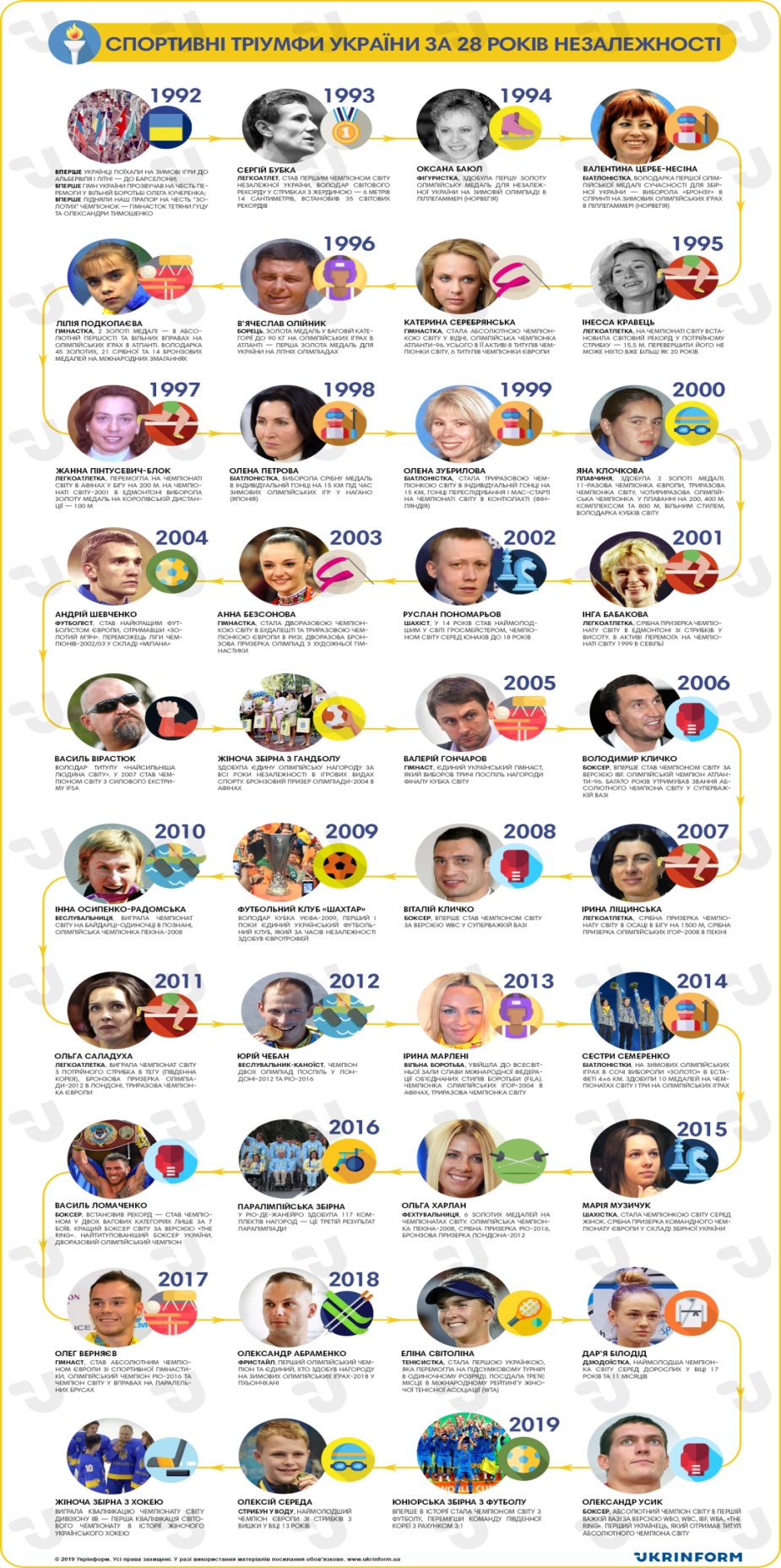 	2.8 Українські олімпійські медалісти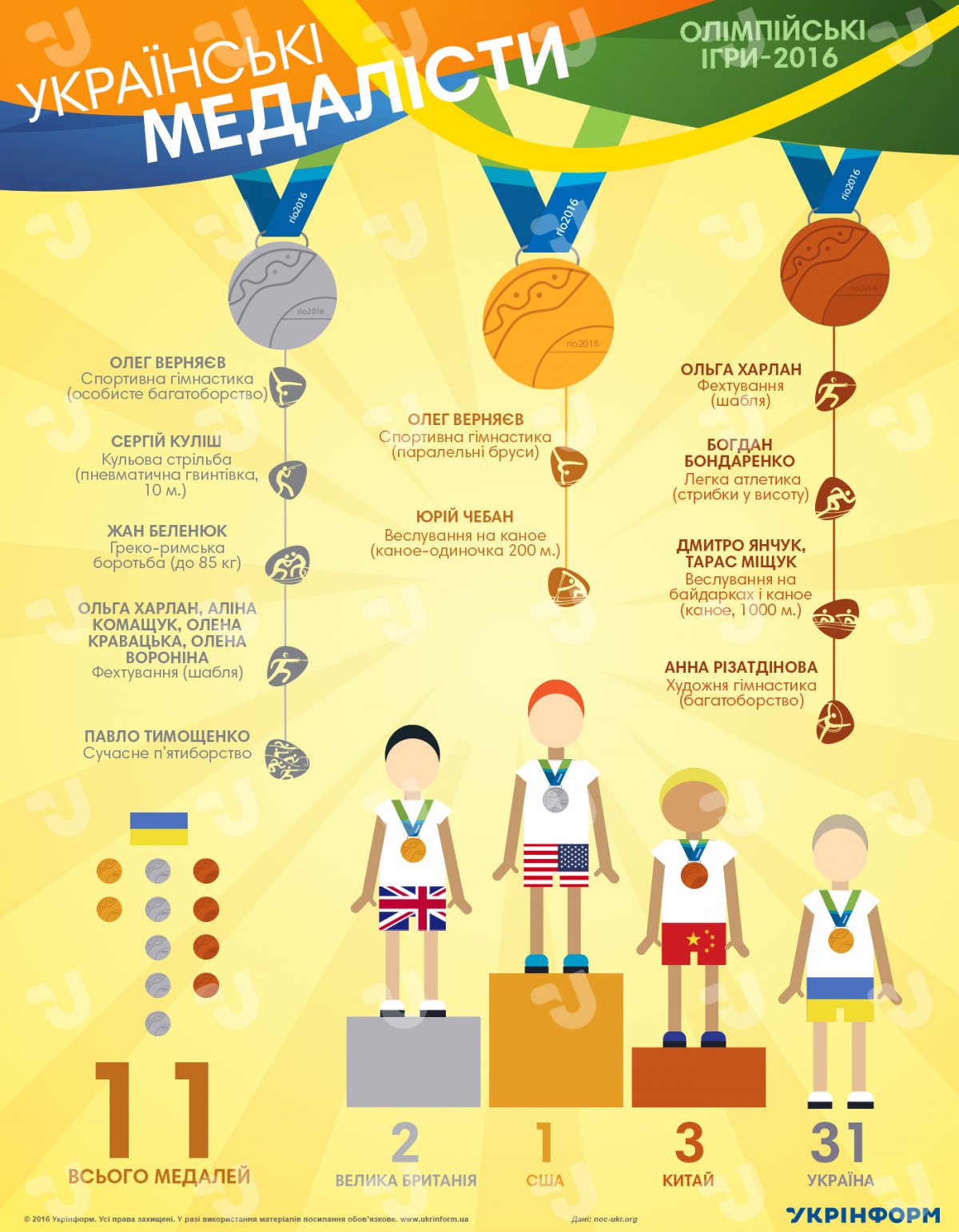 	2.9 Джерела (форми) спортивного права2.10 Статистика спортивного травматизму у світі за 2019-2020 рр.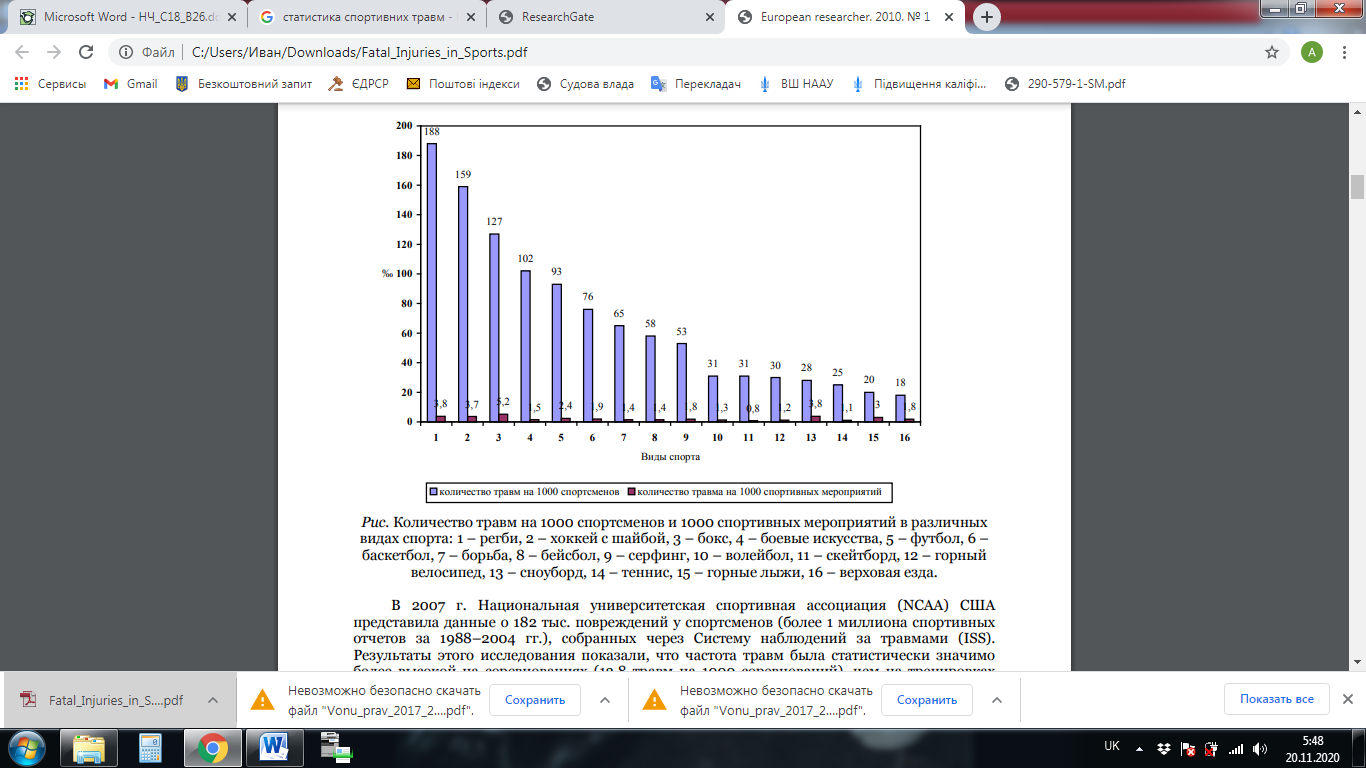 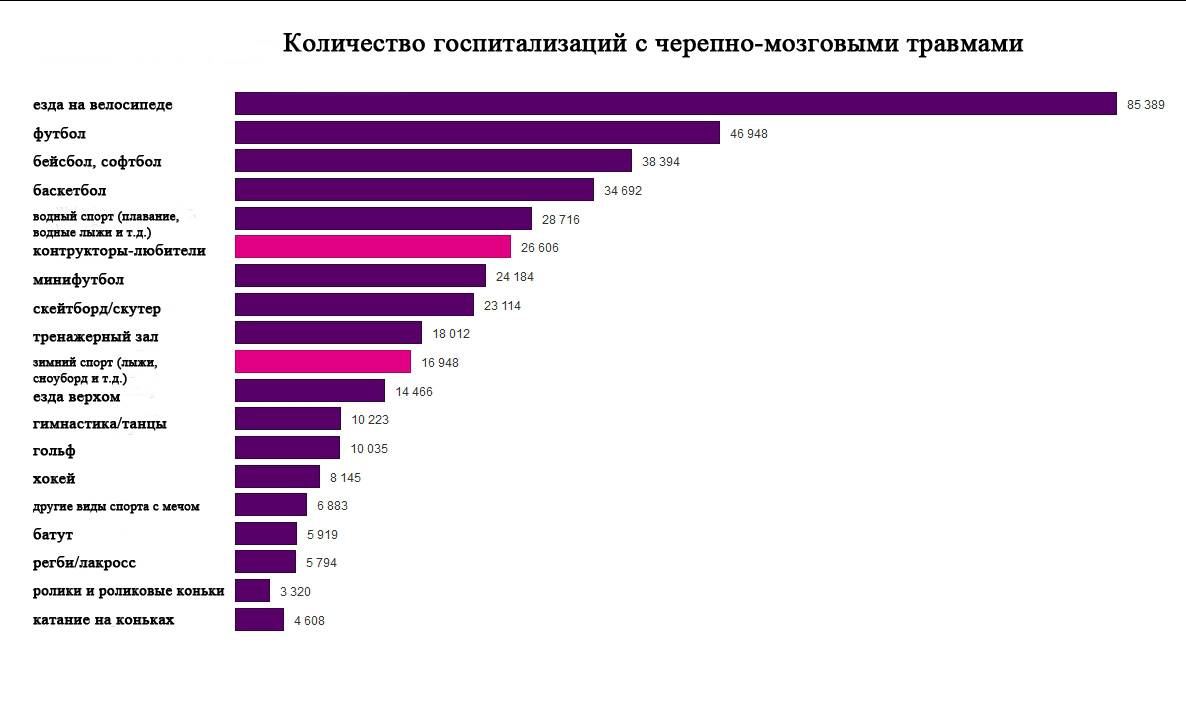 2.11 Міжнародні спортивні організації2.12 Спортивні федерації України2.13 Актуальні проблеми спорту в Україні та світіВИСНОВКИВ процесі комплексного аналізу теоретичних і практичних аспектів цивільно-правової відповідальності у сфері спорту, на основі чинного законодавства України і практики його застосування, теоретичного осмислення ряду наукових праць у різних областях знань, сформульовано ряд висновків, пропозицій та рекомендацій, спрямованих на удосконалення правового регулювання в досліджуваній сфері:1. Поняття «відповідальність» використовується у різних наукових дисциплінах: праві, філософії, соціології, психології, етиці та ін. Відповідальність в цивільному праві як різновид юридичної відповідальності є однією з форм соціальної відповідальності поряд з моральною відповідальністю. Така відповідальність визначається не просто як необхідність дотримання приватними особами (суб’єктами) установлених соціальних правил, а як конкретний порядок, санкціонований державою для досягнення значущого і соціально необхідного результату. 2. В цивільному законодавстві відсутня правова норма, яка визначала б дефініцію цивільно-правової відповідальності, що дало б можливість розкрити сутність даного правового явища. Тому здійснення правової характеристики цивільно-правової відповідальності потребує дослідження наукових поглядів щодо цієї проблематики та аналізу норм чинного законодавства і правозастосовної практики, що склалася в цивільному обороті. В правовій літературі поняття цивільної відповідальності розкривається вченими через категорії «обов’язок», «правовідношення», «державний примус», «санкція». Розгляд цивільно-правової відповідальності через призму зазначених правових категорій пояснюється, по-перше, специфікою побудови наукових теорій в юридичній науці, по-друге, певною лаконічністю представлених наукових позицій, що виражається у відсутності розгорнутого опису отриманих наукових результатів, але не можна забувати, що відповідальність – це засіб спонукання, а в разі потреби – і примусу боржника до виконання. 3. Метою настання цивільно-правової відповідальності є, в першу чергу, відновити майнове становище суб’єкта правовідносин, що можливо через усвідомлення правопорушником свого проступку без необхідності звернення кредитора (потерпілого) до юрисдикційних органів. Обов’язковими ознаками цивільно-правової відповідальності є негативні несприятливі наслідки у майновій сфері правопорушника; осуд правопорушення і правопорушника; можливість державного примусу. Тому під заходами захисту розуміють такі санкції, що спрямовані на попередження або припинення правопорушення, а якщо воно було, то на відновлення становища, яке існувало до правопорушення. Що ж до цивільно-правової відповідальності, то такі заходи у кінцевому результаті зводяться до позбавлення прав або до покладання нових або додаткових обов’язків. Іншими словами, відповідальність передбачає вихід за межі основного зобов’язання і покладання на боржника додаткових обов’язків, а так звані «заходи захисту» вживаються виключно в рамках основного зобов’язання і спрямовані на його реалізацію. 4. Складовою частиною законодавства, що регулює відносини у сфері професійного спорту, є загальновизнані принципи і норми міжнародного права, що містяться у статуті ООН, деклараціях та резолюціях Генеральної асамблеї ООН, багатосторонніх угодах, рішеннях міжнародних судів, документах міжнародних організацій із загальних питань міжнародного права та чинні міжнародні договори, згода на обов’язковість яких надана Верховною Радою України. До міжнародних договорів за участю України, які мають відношення до регулювання відносин у сфері професійного спорту, застосовують загальноприйняті принципи міжнародного права, у тому числі принципи, зазначені у нормах Віденської конвенції про право міжнародних договорів від 23 травня 1969 р. (чинна для України з 13 червня 1986 р.), Віденської конвенції про правонаступництво держав стосовно договорів від 23 серпня 1978 р. (чинна для України з 26 листопада 1992 р.). Зазначені конвенційні норми за загальним правилом застосовуються до досліджуваних нами правовідносин безпосередньо. Прикладом чого є: Міжнародна конвенція проти апартеїду в спорті (Нью-Йорк, 16.05.1986 р.), ратифікована Україною 08.05.1987 р.; Конвенція проти допінгу ETS № 135 (Страсбург, 16.11.1989), ратифікована Україною 15.03.2001 р.; Європейська конвенція про насильство та неналежну поведінку з боку глядачів під час спортивних заходів, і, зокрема, футбольних матчів ETS № 120 (Страсбург, 19.08.1985 р.), ратифікована Україною 15.11.2001 р.; Угода про співробітництво в галузі фізичної культури і спорту держав-учасниць Співдружності Незалежних Держав 25.05.2007 р. тощо. Ратифікація Україною основних міжнародних конвенцій з питань спорту свідчить про значну роботу щодо імплементації міжнародних стандартів в сфері світового спортивного права у вітчизняне спортивне законодавство, в результаті чого практично всі їх принципи і норми стали складовою частиною спортивного законодавства України. Правове регулювання відносин у сфері професійного спорту знайшло своє закріплення на рівні найбільш базових законів в цій сфері, а саме: Закон України «Про фізичну культуру і спорт», «Про антидопінговий контроль у спорті», «Про підтримку олімпійського, паралімпійського руху та спорту вищих досягнень в Україні», «Про ратифікацію антидопінгової конвенції», «Про ратифікацію Міжнародної конвенції про боротьбу з допінгом у спорті» тощо. 5. Відмінністю спортивного права від інших галузей є те, що воно розвивається наразі без будь-якої чіткої спеціальної законодавчої бази. Головні джерела на основі яких формується сучасне спортивне право – це нормативна діяльність міжнародних спортивних організацій, судова та арбітражна практика, доктрина. Однак, прийняття окремого кодифікованого акту в цій сфері не є доцільним, адже сумнівним є підхід щодо кодифікації всього, що тільки можливо. Як видається, доцільність прийняття Спортивного кодексу є доволі сумнівною, оскільки це може призвести до дублювань та численних суперечностей між ЦК України, ГК України, КЗпП, КпАП та окремим спеціальними законами в цій сфері. Іншою загрозою виникнення численних суперечностей буде необхідність в межах одного кодифікованого акту гармонізувати між собою норми приватноправового і публічно-правового характеру, якими регулюватимуться відносини, що мають різногалузеву природу.6. В практиці проведення спортивних змагань виникають ситуації, коли їх учасники порушують спортивно-технічні норми, які безпосередньо залежать від специфіки самого виду спорту, його правил та принципів, що призводить до застосування, встановлених даними нормами санкцій. Головна мета встановлення відповідальності за подібні порушення полягає в тому, щоб поставити порушника в менш вигідне становище відносно його опонента, тобто надати останньому певну перевагу. В свою чергу, прикладом санкції може слугувати: «вільний удар» або «пенальті» у футболі, «буліт» у хокеї, «вилучення гравця» тощо. Очевидно, що застосування даного виду відповідальності має значення лише в змагальному і аж ніяк не в тренувальному процесі. Дана особливість відображається, власне, в самій назві такої відповідальності. У юридичній літературі переважає думка про те, що відповідальність у сфері спорту є різновидом корпоративної, так як її норми містяться переважно в правилах проведення спортивних заходів, котрі в свою чергу приймаються національними спортивними громадськими організаціями (федераціями з видів спорту) з урахуванням правил, затверджених міжнародними спортивними організаціями, тобто не мають юридичної сили закону. Але поряд з цим, в теорії права крім правотворчості державних органів законодавчої влади (прийняття закону) та безпосередньо народу (референдум) також розглядається правотворчість за участі недержавних організацій – по перше, це делегування повноважень законодавця, а, по-друге, санкціонування вже прийнятих нормативних актів. 7. Актуальними є питання стосовно встановлення межі між суто спортивно-змагальною відповідальністю у вигляді санкцій, передбачених відповідними регламентами спортивних змагань, та іншими видами юридичної відповідальності, зокрема, кримінальної, у випадках, коли діяння спортсмена відповідають правилам того чи іншого виду спорту, спортивних змагань і одночасно призводять до наслідків, які при встановленні причинно-наслідкового зв’язку свідчать про наявність ознак складу злочину, наприклад, завдання тілесних ушкоджень різних рівнів тяжкості чи навіть смерті. 8. У разі завдання шкоди одним спортсменом іншому під час тренувань або під час проведення змагань обов’язок відшкодування шкоди необхідно поставити у пряму залежність від форми вини. Так, якщо шкода заподіяна навмисно, то й відшкодування шкоди має здійснюватися на загальних підставах. Якщо ж шкода завдана з необережності, спортсмен та його клуб мають бути звільнені від обов’язку відшкодувати шкоду з урахуванням підвищеного ступеня небезпеки спортивної діяльності як такої.ПЕРЕЛІК ВИКОРИСТАНИХ ДЖЕРЕЛ1. Алікова О. Конституційно-правові аспекти розвитку фізичної культури та спорту в Україні та зарубіжних країнах. Юридический вестник. 2010. № 1. С. 41-47. 2. Алікова О. М. Організаційно-правові форми діяльності місцевих рад у сфері фізичної культури і спорту. Юридический вестник. 2007. № 3. С. 25-29.  Андрейцев В. В. Особливості правопорушення як підстави цивільної відповідальності в інноваційних правовідносинах. Вісник Київського національного університету імені Тараса Шевченка. 2002. № 45. С. 128-138. 3. Андрейцев В. В. Цивільна відповідальність в інноваційних правовідносинах за чинним законодавством. Законодавство України. Науково-практичні коментарі : юридичний журнал. 2002. № 3. С.89-98.4. Апаров А. М. Концепція спортивного права : огляд ключових аспектів. Вісник Одеського національного університету. 2017. Вип. 1 (30). С. 6-19. 5. Апаров А. М. Спортивне право як галузеве правове утворення. Юридичні диспути з актуальних проблем приватного права, присвячені пам’яті Є. В. Васьковського. 2017. Вип. 1. С. 210-215.6. Бондаренко Л. До питання цивільно-правової відповідальності юридичних осіб публічного права. Право України. 2006. № 7. С. 100-103. 7. Бордюгов А. Місце спортивного права в національній правовій системі. Право України. 2009. № 3. С. 144-148.8. Бордюгова Г. Ю. Спортивне право як нова комплексна галузь права. Адвокат : загальнодержавне періодичне видання. 2008. № 8 (95). С. 13-15.9. Бордюгова Н. В. Правопорушення у спорті : допінг, поняття і історія розповсюдження. Часопис Київського університету права. 2010. № 1. С. 291-295.10. Бурдін В. М. Кримінально-правова характеристика заподіяння шкоди життю та здоров’ю особи під час зайняття спортом : монографія. Київ : Центр учбової літератури, 2015. 197 с. 11. Бюлетень законодавства і юридичної практики України : загальнодержавне періодичне видання. Київ : Юрінком Інтер, 1992. 285 с.12. Валецький Ю. М. Самоконтроль спортсменом стану свого здоров’я. Фізичне виховання, спорт і культура здоров’я у сучасному суспільстві. Східноєвропейський національний університету імені Лесі Українки. 2014. № 2 (26). С. 66-69.13. Гасюк І. Л. Нормативно-правові засади удосконалення діяльності галузі «Фізична культура і спорт». Економіка та держава. 2013. № 10. С. 119-121. 14. Гніздовська Г. М. Правове регулювання суспільних відносин в сфері професійного спорту в Україні (загальні основи). Вісник Одеського національного університету. 2010. Т. 15. С. 36-4115. Гришко У. Особливості цивільно-правової відповідальності перевізника за порушення прав споживачів транспортних послуг. Підприємництво, господарство і право. 2016. № 6 (244). С. 4-8.16. Денисов С. Ф. Корупційні правопорушення у сфері фізичної культури і спорту. Юридична наука. 2017. № 8 (74). С. 4-13. 17. Єресько О. В. Правила безпеки під час проведення занять з фізичної культури і спорту в загальноосвітніх навчальних закладах. Безпека життєдіяльності. 2010. № 9. С. 2-818. Жигальська Ю. Аналіз судової практики у сфері визнання договорів обов’язкового страхування цивільно-правової відповідальності власників наземних транспортних засобів нікчемними. Слово Національної школи суддів України. 2017. № 2 (19). С. 83-9519. Забара С. Поняття та особливості методів спортивного права України. Підприємництво, господарство і право. 2008. № 11. С. 141-144.20. Забара С. Проблеми визначення поняття та предмета спортивного права України. Підприємництво, господарство і право. 2008. № 7. С. 102-105.21. Захаренко Н. О. Інститут цивільно-правової відповідальності підприємницьких господарських товариств як одна із форм реалізації правосуб’єктності юридичних осіб. Правове регулювання економіки. 2009. № 9. С. 239-250.22. Зверев А. Нормативно-правове забезпечення олімпійського спорту. Наука і правоохорона діяльність. 2016. № 4 (34). С. 69-75. 23. Здоровець С. Деякі особливості правового регулювання вини як умови цивільно-правової відповідальності за порушення зобов’язання роздрібної купівлі-продажу. Підприємництво, господарство і право. 2016. № 12 (250). С. 32-35. 24. Зосименко О. Організаційно-правовий статус Міжнародного cпортивного арбітражного суду. Український часопис міжнародного права. 2004. № 1. С. 80-83.25. Іванов І. Деякі аспекти цивільно-правової відповідальності роботодавця. Праця і закон. 2010. № 2 (122). С. 18-20.26. Іванюк О. А. Особливості електричної активності кори головного мозку спортсменів у стані спокою. Фізичне виховання, спорт і культура здоров’я у сучасному суспільстві. 2014. № 2 (26). С. 76-78. 27. Івченко Т.В. Комерційна таємниця: деякі питання охорони, захисту та цивільно-правової відповідальності. Держава і право. 2007. Вип. 35. С. 357-363. 28. Канзафарова І. С. Дослідження проблем цивільно-правової відповідальності: окремі методологічні аспекти. Держава і право. 2005. Вип. 30. С. 345-349. 29. Канзафарова І. С. Загальні умови цивільно-правової відповідальності за шкоду, завдану порушенням особистих немайнових прав. Вісник Одеського національного університету. 2009. Т. 14. С. 24-35.30. Карнаух Б. П. Вина як умова цивільно-правової відповідальності : монографія. Харків : Право, 2014. 222 с. 31. Ківалова Т. С. До питання про цивільне правопорушення як підстава недоговірної відповідальності. Часопис Київського університету права. 2008. № 3. С. 184-190.32. Климовська І. Особливості цивільно-правової відповідальності комерційного представника. Юридична Україна. 2009. № 2 (74). С. 52-57.33. Кудлата К. В. Нормативно-правові та функціональні засади державного управління фізичною культурою і спортом на регіональному рівні. Економіка та держава. 2014. № 3. С. 144-148. 34. Кузнецова Н. Момент виникнення матеріального правовідношення цивільно-правової відповідальності. Про українське право. 2010. № 5. С. 202-206. 35. Кузнєцова Н. Інститут цивільно-правової відповідальності у вітчизняній та зарубіжній цивілістичній доктрині. Право України. 2019. № 1. С. 186-203. 36. Лібіх К. О. Вдосконалення законодавчого забезпечення страхування цивільної відповідальності власників автотранспортних засобів в Україні відповідно до норм міжнародного права. Вісник Київського національного університету імені Тараса Шевченка. 2009. С.96-99. 37. Літошенко О. С. Адміністративне і цивільне правопорушення: спільні риси та відмінності. Часопис Київського університету права : український науково-теоретичний часопис. 2003. № 4. С.39-4638. Ліщук С.В. Сучасний стан та тенденції державного регулювання в сфері професійного спорту. Інвестиції : практика та досвід. 2015. № 5. С. 106-109.39. Майданик Н. Переддоговірна відповідальність у цивільному праві України: підстави та правова природа. Підприємництво, господарство і право. 2008. № 3. С. 105-110.40. Майданик Р. Питання цивільно-правової відповідальності за договором про надання медичних послуг. Право України. 2011. № 11/12. С. 82-90. 41. Малік М. Оцінка страхування цивільно-правової відповідальності власників автотранспортних засобів в країнах СНД. Вісник Київського національного університету імені Тараса Шевченка. 2015. С. 13-18. 42. Мартишко А. Ю. Адміністративно-правове регулювання охорони громадського порядку та безпеки під час проведення спортивних заходів. Економіка. Фінанси. Право. 2010. № 1. С. 25-2943. Машаро О. Адекватність оцінки ризиків при застосуванні системи бонус-малус. Вісник Київського національного університету імені Тараса Шевченка. 2014. С. 35-41. 44. Машаро О. Перспективи змін тарифної політики при здійсненні обов"язкового страхування цивільно-правової відповідальності власників наземних транспортних засобів в Україні. Вісник Київського національного університету імені Тараса Шевченка. 2013. С. 56-60. 45. Міхно О. Деякі загальні положення про цивільно-правову відповідальність. Підприємництво, господарство і право. 2009. № 7 (163). С . 71-74.46. Мороз М. В. Міри цивільно-правової відповідальності за порушення зобов’язання з договору найму (оренди). Право та інновації. 2018. № 3 (23). С. 104-109. 47. Мунтян В. Ф. О социальной природе международных спортивных связей. Вестник Киевского университета. 1977. Вип. 5. С. 58-66. 48. Нагірняк Я. Л. Медіація в адвокатській діяльності. Цивілістична процесуальна думка. 2017. № 3. С. 71-75.49. Наставний І. В. Місце правовідносин у сфері професійного спорту у структурі цивільного права та цивільного законодавства. Часопис Київського університету права. 2018. № 1. С. 147-151. 50. Оверковська Т. Особливості цивільно-правової відповідальності у сфері охорони земель від забруднення та псування. Юридична Україна. 2010. № 2 (86). С. 68-71.51. Онищенко О. Загальні положення цивільно-правової відповідальності: теоретичні аспекти. Юридичний журнал. 2012. № 5 (119). С. 41-50.52. Отраднова О. О. Деліктна відповідальність : поняття, сутність та співвідношення із деліктним зобов’язанням. Університетські наукові записки Хмельницького університету управління та права. 2013. Вип. 3 (47). С. 152-158. 53. Панасюк О. З приводу співвідношення трудового та цивільного права. Право України : юридичний журнал. 2009. № 9. С. 140-147. 54. Пендяга Г. Л. Відповідальність за шкоду, заподіяну джерелом підвищеної небезпеки : дис. ... канд. юридичних наук : 12.00.03 / КНУТШ. 2008. 211 с. 55. Пендяга Г. Особливості регулювання цивільно-правової відповідальності в окремих системах права. Підприємництво, господарство і право. 2006. № 10. С. 11-16.56. Петрицин Н. Т. Особливості та проблеми подвійної відповідальності в цивільному праві. Інформація і право. 2016. № 1 (16). С. 167-179.57. Полянський А. О. Щодо визначення правового регулювання у сфері професійного спорту. Збірник наукових праць Харківського національного педагогічного університету імені Г.С. Сковороди. 2014. Вип. 21. С. 59-64.58. Примак В. Визначення вини як умови цивільно-правової відповідальності. Право України. 2002. № 10. С.115-118. 59. Примак В. Відповідальність як цивільно-правова санкція. Юридична Україна. 2003. № 5. С.50-60. 60. Примак В. Д. Непереборна сила у контексті цивільно-правової відповідальності. Вісник господарського судочинства. 2001. № 4. С.167-173. 61. Примак В. Обгрунтування виключення вини зі складу умов цивільно-правової відповідальності суб’єктів публічного права. Юридична Україна. 2007. № 6. С. 67-72.62. Примак В. Ознаки непереборної сили у відносинах цивільно-правової відповідальності. Юридична Україна. 2008. № 6. С. 60-67.63. Проценко У. Нормативно-правова база підготовки фахівців з фізичного виховання та спорту у спеціалізованих навчальних закладах України (1930–1991 рр.). Молодь і ринок : щомісячний науково-педагогічний журнал. 2016. № 2 (133). С. 69-74. 64. Пучковська І. Неустойка і завдаток як види забезпечення виконання зобов’язання та міри цивільно-правової відповідальності. Вісник Академії правових наук України. 2007. № 1. С. 149-158. 65. Расшивалов В. Науковий спадок Г. К. Матвєєва : концепція підстав цивільно-правової відповідальності. Актуальні проблеми міжнародних відносин. 2010. Вип. 89. С. 132-133.66. Римарчук Р. М. Підстава та умови цивільно-правової відповідальності за шкоду, заподіяну державними органами та їхніми посадовими особами . Вісник Національного університету «Львівська політехніка». 2016. № 845. С. 308-314. 67. Сергієнко Ю. П. Психолого-педагогічні аспекти рівня фізичної підготовленості курсантів ВНЗ правоохоронних органів України. Вісник Чернігівського національного педагогічного університету. 2011. Вип. 91. С. 422-426. 68. Сірко Р. Б. Відповідальність учасників цивільних правовідносин, що виникають з перевезення вантажів, пасажирів та багажу залізничним транспортом, за законодавством України : монографія. Чернівці : Технодрук, 2015. 175 с. 69. Соловйов Б. О. Особливості цивільно-правової відповідальності залізничного перевізника за втрату вантажу. Часопис Київського університету права. 2019.  № 2. C. 250-255. 70. Спектор О. М. До питання необхідного обсягу правового регулювання у сфері альтернативного вирішення спорів. Вісник господарського судочинства. 2012. № 4. С. 157-16371. Спортивне право : актуальні проблеми : монографія. Одеса : Юридична література, 2018. 235 с.72. Тіхонова М. А. Непідприємницькі фізкультурно-спортивні організації як суб’єкти цивільного права : монографія. Харків : Панов, 2015. 285 с. 73. Тіхонова М. А. Огляд джерел міжнародного спортивного права. Зовнішня торгівля : економіка, фінанси, право. 2012. № 3 (62). С. 209-216.74. Тіхонова М. А. Проведення судових експертиз при розгляді спорів у сфері спорту. Актуальні питання судової експертизи і криміналістики. 2019. Вип. 1. С. 79-8175. Ткалич М. Lex Sportivа або щодо сутності спортивного права. Юридична газета. 2016. № 37. С. 26-2776. Ткалич М. Г. Гендерна дискримінація в сучасних українських організаціях: результати емпіричного дослідження. Актуальні проблеми психології. 2014. С. 117-121. 77. Ткалич М. До питання про правову природу договору про перехід професійного спортсмена з одного спортивного клубу до іншого (трансферного контракту). Право України : юридичний журнал. 2015. № 12. С. 108-116.78. Ткалич М. О. До питання про місце спортивного права в системі права: досвід країн Європейського Союзу та США. Вісник Запорізького національного університету. 2017. № 4. C. 40-44. 79. Ткалич М. О. Правове становище професійних спортивних клубів і професійних спортивних ліг у системі спорту України : проблемні аспекти. Вісник Запорізького національного університету. 2018. С. 25-29. 80. Ткаченко О. В. Види юридичної відповідальності в державній службі. Вісник Київського національного університету імені Тараса Шевченка. 2015. C. 63-65. 81. Трубіна М. В. Особливості правового регулювання фінансування фізичної культури і спорту в Україні. Фінансове право. 2011. № 2 (16). С. 31-34.82. Хоменко М. М. Особливості правового статусу держави як суб’єкта цивільно-правової відповідальності у деліктних зобов’язаннях. Адвокат. 2011.№ 5 (128). С. 29-32.83. Шимон С. Вимога про відповідальність дій суб"єкта моральним засадам суспільства в механізмі цивільно-правового регулювання. Юридична Україна. 2008. № 6. С. 49-55.84. Ширшов А. А. Особливості цивільно-правової відповідальності при наданні платних медичних послуг. Держава та регіони. 2007. № 1. С. 138-144. 85. Юріна А. Л. Основні принципи цивільно-правової відповідальності. Вісник Одеського національного університету. 2009. Т. 14. С. 59-6486. Ющик О. Спортивне право : визначення поняття в контексті правової системи. Право України : юридичний журнал. 2019. № 10. С. 267-278.87. Якібчук Н. Підстави виникнення правовідносин страхування цивільної відповідальності власників наземних транспортних засобів. Підприємництво, господарство і право. 2008. № 8. С. 25-28.88. Якібчук Н.П. Об’єкт правовідносин страхування цивільної відповідальності власників транспортних засобів. Адвокат. 2011. № 7 (130). С. 45-48.89. Янишен В. Деякі питання проведення страхування цивільної відповідальності власників транспортних засобів. Українське право. 1997. № 3 (8). С. 168-171.90. Garry W. Media Sport Stars : Masculinities and Moralities. Routledge. 2005. Р. 72-82.91. Kramer S. Fantasy Sports Ventures Takes Minority Stake In Sports Reference LLC". CBS MoneyWatch. PaidContent. 2013. № 8. Р. 17-28.92. Nauright J. Parrish Ch. Sports around the world history, culture, and practice. ABC-CLIO. 2012. № 2. Р. 169-175.93. Raffaelli I. A discourse approach to conceptual metaphors: a corpus-based analysis of sports discourse in Croatian. Studia linguistica Universitatis Iagellonicae Cracoviensis. 2016. № 133. P. 125-147. 94. Wagner J. From a Church in Philadelphia, Sports Reference Informs the World. The New York Times. 2019. № 13. Р. 75-82.РозділПрізвище, ініціали та посадаконсультантаПідпис, датаПідпис, датаРозділПрізвище, ініціали та посадаконсультантазавданнявидавзавданняприйняв1Ткалич М.О., доцент2Ткалич М.О., доцент№з/пНазва етапів кваліфікаційної роботиСтрок  виконання етапів роботиПримітка1Обрання та затвердження темиТравень 2020Виконано2Складання плану роботиТравень 2020Виконано3Пошук необхідної літературиЧервень 2020Виконано4Написання пояснювальної запискиЛипень 2020Виконано5Опублікування тез доповідейСерпень 2020Виконано6Написання практичної частини роботиВересень 2020Виконано7Оформлення списку викориистаних джерелЖовтень 2020Виконано8Написання висновків до роботиЖовтень 2020Виконано9Попередній захист на кафедріЛистопад 2020Виконано10Проходження нормоконтролюЛистопад 2020Виконано11Захист роботи в ДЕКГрудень 2020ВиконаноПоняття юридичної відповідальностіце нормативна, гарантована та забезпечена державним переконанням або примусом міра реагування держави на дотримання та виконання норм права, у правомірній поведінці суб’єктів права, що схвалюється або заохочується державою, а у випадку порушення норм права – обов’язок правопорушника перетерпіти осуд, обмеження прав особистого, матеріального та організаційного характеру.Ознаки1. Грунтується на нормах права, формально визначена, володіє чіткістю, деталізованістю та загальнообов’язковістю.2. Гарантується державою, безпосередньо пов’язана з державно-владною діяльністю та державно-правовим волевиявленням.3. Забезпечується державним переконанням або примусом.4. Її наслідками є державне схвалення, заохочення або осуд і покарання;5. Здійснюється у визначеному процесуальному порядку.№Вид відповідальностіХарактеристика1Конституційна відповідальністьІснує в таких визначальних сферах суспільного життя як права, свободи та обов’язки людини і громадянина; народовладдя та суверенітет; організація та функціонування державної влади, правосуддя, прокуратури та ін. В юридичній літературі під конституційною відповідальністю розуміється самостійний вид юридичної відповідальності, що передбачає належне та сумлінне виконання суб’єктами конституційного права своїх обов’язків (позитивний аспект) або настання негативних наслідків чи небажаної зміни конституційно-правового статусу для цих суб’єктів за порушення норм чинного конституційного права (негативний аспект).Суб’єктами конституційної відповідальності є відповідне коло органів держави, їх посадових осіб, органів місцевого самоврядування.В якості прикладів негативної конституційної відповідальності можна навести:1. Відправлення у відставку президента в порядку імпічменту.2. Вираження парламентом недовіри уряду в формі резолюції, в наслідок чого уряд йде у відставку.3. Визнання неконституційними нормативно-правових актів з боку Конституційного Суду України.4. Дострокове припинення повноважень державних органів (наприклад, парламенту), посадових осіб, суддів (наприклад, за порушення присяги).2Кримінальна відповідальністьМає місце в таких сферах суспільних відносин: національна безпека; права та свободи людини і громадянина; економіка, власність, господарська діяльність; громадський порядок; довкілля; моральність; безпека людства і міжнародний правопорядок та ін. Регулятивна функція кримінальної відповідальності діє як на поведінку суб’єктів кримінальної відповідальності, так і на діяльність суб’єкта правозастосування. З одного боку, вона закріплює обов’язок громадян щодо дотримання кримінально-правових норм, право та обов’язок держави сприяти та забезпечувати кримінально-правомірну поведінку, а з іншого – у випадку, якщо суб’єкт вчинить злочин, право та обов’язок держави застосувати до нього заходи кримінально-правового примусу.Особливості державно-примусової форми реалізації кримінальної відповідальності:1. Настає за вчинення злочинів, вичерпний перелік яких міститься в КК України, тобто встановлюється лише законом.2. Настає з моменту вступу в законну силу вироку суду.3. Реалізується виключно в судовому порядку.4. Її підставою є виключно вчинені злочини.5. Тягне за собою застосування до винуватої особи санкцій, перелік яких також обмежено законом – від основних до додаткових покарань.3Адміністративна відповідальністьІснує в таких сферах суспільного життя як права та свободи людини і громадянина; охорона праці та здоров’я населення; власність; сільське господарство; транспорт; громадський порядок і громадська безпека; порядок управління та ін. Поняття адміністративної відповідальності, її зміст і обсяг до сьогодні залишається одним з найбільш суперечливих питань вітчизняної адміністративно-правової науки. Навіть у чинному КУпАП, що містить розділ 2 під назвою «Адміністративне правопорушення і адміністративна відповідальність», у ст. 9 визначення адміністративного правопорушення сформульовано, а відносно адміністративної відповідальності законодавець обмежився вказівкою на те, що її мірою є адміністративне стягнення (ст. 23 «Мета адміністративного стягнення»). У наукових джерелах під адміністративною відповідальністю в негативному аспекті розуміється примусове, з додержанням встановленої процедури застосування правомочним суб’єктом передбачених законодавством за вчинення адміністративного проступку заходів впливу.4Цивільна відповідальністьВпливає на визначення цивільно-правового статусу фізичних і юридичних осіб, закріплення та оформлення динаміки майнових та особистих немайнових відносин, договірних і позадоговірних обов’язків. Цивільна відповідальність застосовується, насамперед, для узгодження різноманітних майнових інтересів у суспільстві та забезпечує виконання бажаних дій і обмежує можливості вчинення небажаних.Особливості негативної цивільної відповідальності:1. Настає за спричинення шкоди будь-якій особі (фізичній, юридичній або державі) та будь-якою особою, визнаною цивільним законодавством суб’єктом цивільних правовідносин.2. Питання притягнення до цивільної відповідальності та рішення за ними покладені на суди (загальні, господарські, третейські) або адміністративні державні органи.3. Обов’язок доводити відсутність вини, тобто самої підстави відповідальності, покладено законом на правопорушника.4. На відміну від інших видів відповідальності цивільна відповідальність іноді можлива і за відсутності вини, наприклад, за спричинення незалежно від вини збитків та моральної шкоди джерелом підвищеної небезпеки, що передбачено ст. 1167 ЦК України.5Трудова відповідальністьІснує в таких сферах суспільних відносин як дисципліна праці, охорона та добросовісне поводження з майном. Відповідальність у трудовому праві поділяється на дисциплінарну та матеріальну. Вони відрізняються за правовим змістом, юридичними наслідками, процедурою застосування заохочень і стягнень; але в обох випадках суб’єктом відповідальності виступає працівник. Негативна дисциплінарна відповідальність – це застосування до винуватого працівника в порядку та на умовах, передбачених законодавством про працю, дисциплінарних стягнень у вигляді обмежень особистого або організаційного характеру. Розрізняють загальну та спеціальну дисциплінарну відповідальність. Загальна дисциплінарна відповідальність передбачена КЗпП України і правилами внутрішнього трудового розпорядку, вона застосовується до всіх без винятку працівників (ст. 147 КЗпП України). Спеціальна дисциплінарна відповідальність визначає особливості правового статусу окремих груп працівників і здійснюється: в порядку підлеглості; відповідно до статутів про дисципліну; на підставі окремих нормативно-правових актів. У юридичній літературі розрізняють такий вид відповідальності як матеріальна відповідальність працівників (ст. 130 – 138 КЗпП України), що інтерпретується як вид негативної юридичної відповідальності працівника за матеріальну шкоду, заподіяну підприємству, установі, організації, внаслідок порушення покладених на нього трудових обов’язків (ст. 130 КЗпП України). Разом з тим, матеріальна відповідальність може бути повною та обмеженою.№ПринципХарактеристика1Принцип справедливостіПолягає у формальній рівності, повазі та захисті прав і свобод людини, відповідності інституту юридичної відповідальності моральним нормам і цінностям, категоріям розумності та добропорядності, врахуванні ієрархії особистих, громадських і державних інтересів. Принцип справедливості юридичної відповідальності є системоутворюючим принципом. Відповідно до ст. 61 Конституції України: «Ніхто не може бути двічі притягнений до юридичної відповідальності одного виду за одне й те саме правопорушення».2Принцип гуманізмуВиражається в людяному, милосердному ставленні до суб’єктів юридичної відповідальності під час її встановлення та реалізації. Основними вимогами принципу гуманізму є: по-перше, заборона застосування насильства та катування, жорсткого, нелюдського або такого, що принижує гідність, поводження чи покарання; по-друге, встановлення юридичної відповідальності з урахуванням прав людини та моральних норм; по-третє, функціональне здійснення юридичної відповідальності на основі ставлення до людини як до найвищої цінності; по-четверте, встановлення системи пільг (виключень із принципів невідворотності, рівності) в залежності від особливих характеристик суб’єкта (неповноліття, хвороба, інвалідність та інше) або незалежно від них, що проявляється в актах амністії та помилування.3Принцип законностіЗводиться до точного та неухильного дотримання норм права під час реалізації юридичної відповідальності. Цей імператив адресований не тільки громадянам, а й до суб’єктів правотворчості та компетентних державних органів. Згідно зі ст. 68 Конституції України: «Незнання законів не звільняє від відповідальності». Законність – це основа юридичної відповідальності з позиції зовнішньої форми її здійснення, водночас вона складає внутрішній зміст цього інституту;4Принцип індивідуалізаціїВиражається в диференційованому закріпленні обов’язків з урахуванням правового статусу суб’єкта відповідальності, диференціації правопорушень і санкцій залежно від типової суспільної небезпеки правопорушення та особистості правопорушника, встановленні міри та обсягу відповідальності з урахуванням суспільної небезпеки правопорушення. Це підтверджується ст. 61 Конституції України: «Юридична відповідальність особи має індивідуальний характер».5Принцип невідворотностіПолягає в обов’язковому встановленні юридичної відповідальності за суспільно небезпечні діяння, неухильному дотриманні норм права і неодмінній реакції уповноважених державою органів на правопорушення у вигляді осуду та застосування справедливих, гуманних, індивідуалізованих заходів юридичної відповідальності за відсутності законних підстав звільнення від відповідальності. Як відомо, не жорстокість покарання стримує від правопорушень, а його невідворотність. Реалізація цього принципу юридичної відповідальності сприяє підвищенню ефективності правоохоронної діяльності, зміцненню правопорядку та законності в суспільстві.6Принцип винуватості діянняВиражається у встановленні та застосуванні юридичної відповідальності тільки стосовно тих суб’єктів відповідальності, в діяннях яких є вина.Функції юридичної відповідальності – це основні напрями дії юридичної відповідальності на суспільні відносини, поведінку суб’єктів, правосвідомість і правову культуру, в яких розкриваються її сутність, соціальне призначення та через які досягаються цілі юридичної відповідальності.Функції юридичної відповідальності – це основні напрями дії юридичної відповідальності на суспільні відносини, поведінку суб’єктів, правосвідомість і правову культуру, в яких розкриваються її сутність, соціальне призначення та через які досягаються цілі юридичної відповідальності.Функції юридичної відповідальності – це основні напрями дії юридичної відповідальності на суспільні відносини, поведінку суб’єктів, правосвідомість і правову культуру, в яких розкриваються її сутність, соціальне призначення та через які досягаються цілі юридичної відповідальності.№ФункціяХрактеристика1РегулятивнаНапрям дії юридичної відповідальності на суб’єктів суспільних відносин, що полягає в спонуканні останніх дотримуватися норм права і виражається в їх правомірній поведінці. Способами здійснення регулятивної функції юридичної відповідальності є закріплення в нормах права зразків правомірної поведінки шляхом встановлення заборон, дозволів, заохочень тощо2ПревентивнаНапрям дії юридичної відповідальності на індивідуальну та суспільну свідомість, що полягає в недопущенні, попередженні розвитку протиправного варіанта поведінки, витісненні, протидії антисоціальній поведінці. Способами здійснення превентивної функції є застосування осуду та покарання. Превентивна функція залежно від видів суспільних відносин і суб’єктів, на яких вона діє, поділяється на підфункції загальної превенції (стосовно всіх суб’єктів права) та приватної (спеціальної) превенції (щодо конкретного правопорушника).3ШтрафнаНапрям дії юридичної відповідальності на суб’єктів правопорушень, що полягає в осуді, позбавленнях (втратах) особистого, майнового та організаційного характеру. Каральна функція спрямована на припинення або зміну правовідносин і встановлення між суб’єктами права конкретного правового зв’язку необхідного для реалізації юридичної відповідальності (правовідносин юридичної відповідальності). Способами здійснення каральної функції юридичної відповідальності є осуд, обмеження майнової сфери, позбавлення суб’єктивних прав, ліквідація колективного суб’єкта правовідносин тощо.4ВідновлюванаНапрям дії юридичної відповідальності на свідомість і поведінку людей, спрямований на приведення правового статусу суб’єктів правовідносин у попередній нормальний стан, на поновлення порушених суб’єктивних прав і свобод однієї зі сторін правовідносин. Способами здійснення відновлювальної функції є відшкодування завданої шкоди, осуд правопорушника та ін.5ВиховнаНапрям дії юридичної відповідальності на індивідуальну та суспільну свідомість, внутрішній світ суб’єктів права з метою виховання, ознайомлення з відповідними цінностями, формування правосвідомості, правової культури, мотивації правомірної поведінки, зменшення проявів правового нігілізму, антисоціальної поведінки. Способами здійснення цієї функції юридичної відповідальності є встановлення обов’язків, покарання, осуд, заохочення, правове інформування громадян, відшкодування завданої шкодиЦивільно-правова відповідальність - це санкції, що застосовуються до правопорушника через покладання на нього додаткових цивільно-правових обов’язків або позбавлення належного йому суб’єктивного цивільного права.Цивільно-правова відповідальність - це санкції, що застосовуються до правопорушника через покладання на нього додаткових цивільно-правових обов’язків або позбавлення належного йому суб’єктивного цивільного права.Цивільно-правова відповідальність - це санкції, що застосовуються до правопорушника через покладання на нього додаткових цивільно-правових обов’язків або позбавлення належного йому суб’єктивного цивільного права.№ВидХарактеристика1Залежно від підстав застосування виділяють відповідальність дого­вірну та недоговірну (деліктну).Відмінність договірної відповідальності від недоговірної полягає в тому, що її форми та розміри можуть визначатися як законом, так і безпосередньо в договорі (неустойка у вигляді штрафу чи пені, визначеної законом, може бути збільшена або зменшена сторонами в договорі), а недоговірна відпо­відальність визначається тільки законом. Договором може встановлюватися відповідальність за правопорушення, за які ЦК України відповідальності не передбачає. Договірна відповідальність настає в разі порушення договірно­го зобов’язання, а недоговірна при заподіянні правопорушення боржником, який не перебував із кредитором у договірних правовідносинах (наприклад, відшкодування шкоди, завданої неповнолітньою особою).2Залежно від характеру розподілу відповідальності між кількома пра­вопорушниками виділяють часткову, солідарну та субсидіарну відповідаль­ність.Часткова відповідальність настає в усіх випадках, коли законом, іншим правовим актом або договором не передбачене інше. Частковим вважається зобов’язання, коли в ньому беруть участь декілька кредиторів або декілька боржників, та кожен із кредиторів має право вимагати виконання, а кожен із боржників повинен виконати зобов’язання в певній частці. При цьому кож­ний з боржників несе перед кредитором відповідальність тільки в тій частці, котра припадає на нього відповідно до закону чи договору. За загальним правилом частки кожного з боржників вважаються рівними.Солідарна відповідальність передбачає можливість кредитора притягнути до відповідальності будь-кого з боржників у повному обсязі або частково та надає можливість звернутися з вимогою про стягнення до будь-кого з боржників, у котрого є достатньо майна для задоволення вимог. Усі боржники залишаються зобов’язаними доти, доки зобов’язання не буде виконане повністю.Субсидіарна відповідальність настає, якщо в зобов’язанні беруть участь два боржники, один з яких є основним, інший - додатковим (субсидіарним). Додатковий боржник несе відповідальність за основного боржника в разі, коли кредитор не може задовольнити свої вимоги за рахунок основного боржника (відшкодування шкоди батьками неповнолітньої особи, не може повністю покрити заподіяну шкоду своїм заробітком).3Залежно від розмірів і обсягу відповідальність буває повною, обмежною та підвищеною.Відповідно до ЦК України майнова шкода, завдана неправомірними рішеннями, діями чи бездіяльністю особистим немайновим правам фізичної або юридичної особи, а також шкода, завдана майну фізичної чи юридично; особи, відшкодовує в повному обсязі особа, яка її завдала. Можливі винятки з загального правила, коли розмір відшкодування буде обмежуватися чи збільшуватися безпосередньо законом або умовами договору. При укладанні договору сторони мають право передбачити в ньо­му умови про зменшення збитків, але не про повне звільнення. Домовленість про обмеження відповідальності договором, якщо в законі передбачено інше, вважається нікчемною. Відповідальність правопорушника може бути зменшена чи обмен®, на за наявності доказів щодо вини обох сторін у невиконанні або неналежному виконанні зобов’язання. Крім цього, суд може зменшити розмір відшкодування шкоди, завданої фізичною особою, залежно від її матеріального становища, крім випадків, коли шкоди завдано вчиненням злочину.Підвищена відповідальність настає на умовах і в обсязі, передбачених законом, зокрема, розмір відшкодування шкоди, завданої смертю потерпі. лого, може бути збільшений законом. Іншим прикладом підвищеної відповідальності є сплата в кратному розмірі реальної вартості підручника неповернутого до бібліотеки.Олімпійські види спортуНеолімпійські види спортуВиди спорту інвалідів з ураженням опорно-рухового апарату, вадами зору, слуху та розумового і фізичного розвиткуБадмінтонБаскетболБейсболБіатлонБобслейБоксБоротьба вільнаБоротьба греко-римськаВажка атлетикаВелосипедний спортВеслувальний слаломВеслування академічнеВеслування на байдарках і каноеВітрильний спортВодне полоВолейболВолейбол пляжнийГандболГімнастика спортивнаГімнастика художняГірськолижний спортГольфГрепплінгДзюдоКаратеКінний спортКовзанярський спортКерлінгЛегка атлетикаЛижне двоборствоЛижні перегониПлаванняПлавання синхроннеРегбі-7Санний спортСерфінгСквошСкейтбордингСкелелазінняСкелетонСноубордингСофтболСтрибки на батутіСтрибки на лижах з трамплінаСтрибки у водуСтрільба з лукаСтрільба кульоваСтрільба стендоваСучасне п'ятиборствоТенісТеніс настільнийТриатлонТхеквондо (ВТФ)ФехтуванняФігурне катання на ковзанахФристайлФутболХокей з шайбоюХокей на травіШорт-трекАвіамодельний спортАвтомобільний спортАвтомодельний спортАйкідоАквабайкАкробатичний рок-н-ролАльпінізмАмериканський футболАрмспортБагатоборство тілоохоронцівБільярдний спортБогатирське багатоборствоБодібілдингБойове самбоБоротьба КурашБоротьба на поясахБоротьба на поясах АлишБоротьба самбоБоулінгВейкбордингВертолітний спортВеслування на човнах «Дракон»Військово-спортивні багатоборстваВоднолижний спортВодно-моторний спортГирьовий спортГоГодзю-рю каратеГолубиний спортГородковий спортДартсДельтапланерний спортДжиу-джитсуЕстетична гімнастикаЗмішані єдиноборства (ММА)КайтбордингКарате JKA WFКарате JKSКарате WKCКікбоксинг WKAКікбоксинг WPKAКікбоксинг WАКОКікбоксинг ВТКАКіокушин каратеКіокушинкай каратеКіокушинкайкан каратеКозацький двобійКомбат Дзю-ДзюцуКосіки каратеКунгфуЛітаковий спортМіні-гольфМорські багатоборстваМотоциклетний спортПанкратіонПарапланерний спортПарашутний спортПауерліфтингПейнтболПеретягування канатуПетанкПідводний спортПланерний спортПляжний гандболПляжний футболПовітроплавальний спортПожежно-прикладний спортПоліатлонПрактична стрільбаПрофесійний боксРадіоспортРакетомодельний спортРегбі-15РегбілігРиболовний спортРоликовий спортРукопашний бійРукопаш гопакСпорт із собакамиСпорт надлегких літальних апаратівСпортивна аеробікаСпортивна акробатикаСпортивне орієнтуванняСпортивний бриджСпортивний туризмСпортивні танціСпортінгСтронгменСудномодельний спортСумоТаеквон-ДоТаеквондо (ІТФ)Таїландський бокс Муей ТайТанцювальний спортТрадиційне каратеУкраїнська боротьба на поясахУкраїнський рукопаш «Спас»Універсальний бійУшуФітнесФлорболФранцузький бокс СаватФрі-файтФунакоші шотокан каратеФутзалХортингЧерлідингШахиШашкиШотокан карате-до С.К.І.ФАрмспортБадмінтонБаскетболБаскетбол на візкахБіатлонБільярдний спортБоротьба вільнаБоротьба греко-римськаБоулінгБоччаВелосипедний спорт — трекВелосипедний спорт — шосеВеслування академічнеВітрильний спортВодне полоВолейболВолейбол сидячиГандболГімнастика спортивнаГімнастика художняГірськолижний спортГолболДзюдоКаратеКерлінгКерлінг на візкахКінний спортКовзанярський спортЛегка атлетикаЛижні перегониПараканоеПаратриатлонПауерліфтингПлаванняПляжний волейболРегбі на візкахРиболовний спортСпортивне орієнтуванняСпортивний туризмСпортивні танці на візкахСтрільба з лукаСтрільба кульоваТенісТеніс на візкахТеніс настільнийТхеквондоФехтування на візкахФутболФутзалШахиШашки№Назва джерелаЯкі нормативно-правові акти входятьХарактеристика1Національні джерелаВнутрішньо державне законодавство держав, що включає в себе закони та підзаконні акти, внутрідержавний правовий звичай, акти національних спортивних організацій, які задіяні в регулюванні спортивних відносин, судовий прецедент (у країнах прецедентного права).Українське національне законодавство в сфері спорту представлено Конституцією України, законами України «Про фізичну культуру і спорт», «Про підтримку олімпійського, параолімпійського руху та спорту вищих досягнень в Україні» та низкою інших нормативно правових актів в цій сфері.2Міжнародні джерелаМіжнародний договір, міжнародно-правовий звичай, акти міжнародних спортивних організацій і нормативні (прецедентні) рішення міжнародних судівМіжнародні договори в сфері спортивної діяльності, як правило, є результатом узгодженого волевиявлення держав-учасниць. В загальному вигляді договорами є угоди держав відносно вмісту договірних норм і визнання таких норм як юридично обов'язкових. Міжнародні договори в міжнародному праві регулюють правовідносини головним чином за участю юридичних і фізичних осіб – суб'єктів внутрішньодержавних правовідносин в сфері спорту, проте зобов'язання за договором покладаються на держави-учасниці, які в подальшому несуть відповідальність за приведення свого внутрішнього права у відповідність зі своїми міжнародними зобов'язаннями. Завдяки міжнародним договорам українське законодавство запозичило багато положень міжнародного права. Норми міжнародних документів використовуються у фізкультурно-спортивних відносинах за участю іноземних фізичних і юридичних осіб, визначають їх правовий статус, порядок застосування правових наслідків їх діяльності на території України та багато іншого. Відповідно статті 9 Конституції України чинні міжнародні договори, згода на обов’язковість яких надана Верховною Радою України, є частиною національного законодавства України. Сьогодні Україною ратифіковано більше п’ятдесяти міжнародних документів в сфері фізичної культури та спорту. Основне місце серед яких займають: «Протокол про співробітництво в галузі молодіжної політики між Міністерством України у справах сім’ї, молоді та спорту і Верховнимкомісаріатом у справах молоді Французької Республіки на 2010-2011 роки», «Угода між Міністерством України у справах сім’ї, молоді та спорту і Міністерством туризму та спорту Республіки Казахстан про співробітництво в галузі фізичної культури і спорту», «Програма спортивного співробітництва між Міністерством України у справах сім'ї, молоді та спорту і Верховною Радою у справах спорту Іспанії» від 27.11.2006 року та інші. Міжнародні звичаї, на відміну від міжнародних договорів, носять усний характер та формуються протягом тривалого періоду часу з урахуванням всіх змінних факторів та з метою запровадження однорідності й загальності практичної діяльності. Характерною рисою для цього виду національних джерел спортивного права є визнання суб’єктами спортивних правовідносин юридичної сили звичаю в якості форми права. Визначення та характеристика поняття міжнародного звичаю як джерела права надана в ст. 38 Статуту Міжнародного Суду ООН, де зазначено, що міжнародний звичай є доказом загальноправової практики, визнаної в якості правової норми.№Вид спортуНазваХарактеристика1Академічне веслуванняМіжнародна федерація веслування (FISA)Академі́чне веслування – це перегони на човнах, в яких спортсмени сидять спиною вперед, гребки веслами здійснюються за допомогою ніг, спини і рук. Перегони проводяться на морі, річках, озерах, природних чи штучних каналах. Один з найстаріших олімпійських видів спорту: академічне веслування включене в програму Олімпійських ігор з 1900 року (у жінок з 1976 року). Крім Олімпійських ігор щороку проводяться Чемпіонат світу, Кубок світу, Кубок Націй, Чемпіонат світу серед студентів, Чемпіонат світу серед юнаків. Найбільш поширене і популярне в країнах Західної Європи, Росії, США, Австралії, Нової Зеландії і Румунії.2БадмінтонВсесвітня асоціація бадмінтону (BWF)Бадмінтон — спортивна гра, яка проводиться на невеликому майданчику, поділеному сіткою на 2 рівні частини. На них розташовуються супротивники, які за допомогою ракетки намагаються перекинути волан (коркова або пластмасова півсфера з пір'яним або нейлоновим обрамленням) через сітку на іншу половину корту так, щоб супротивник не зміг відбити його назад. Бадмінтон є олімпійським видом спорту, але не дуже пунктуальним видом спорту.3БаскетболМіжнародна федерація баскетболу (FIBA)Міжнародна федерація баскетболу – це організація, що об'єднує всі національні баскетбольні федерації, яка визначає основні напрями розвитку світового баскетболу. Під егідою ФІБА проводиться Чемпіонат світу з баскетболу та інші міжнародні змагання. Штаб-квартира ФІБА знаходиться в швейцарському місті Женева.4Бокс (аматорський)Міжнародна асоціація боксу (AIBA)Міжнародна асоціація аматорського боксу – це керівний орган аматорського боксу на міжнародному рівні, який надає звання чемпіона світу та у підлеглих чемпіонатах, організовує боксерські поєдинки, в тому числі боксерські чемпіонати світу і бої на Олімпійських іграх. Асоціацію заснували під час літніх Олімпійських ігор 1920 року в Антверпені, представники національних асоціацій Англії, Франції, Бельгії, Бразилії та Нідерландів. 24 серпня 1920 року засновано Міжнародну федерацію аматорського боксу (фр. Federation Internationale de Boxe Amateur, FIBA). FIBA була розпущена в листопаді 1946 року через втрату довіри до деяких керівників організації, у зв'язку з їх поведінкою у Другій світовій війні. На її місце покликано Міжнародну асоціацію аматорського боксу. Шістдесят років потому, AIBA почала керувати боксом на Олімпійських іграх без використання слова «аматор».У 2010 році була створена напівпрофесійна Світова серія боксу (англ. World Series of Boxing).До складу асоціації входить 195 національних федерацій боксу з шести континентів, зокрема Федерація боксу України.5Бейсбол / софтболВсесвітня конфедерація бейсболу і софтболу (WBSC)Всесвітня конфедерація бейсболу і софтболу (англ. World Baseball Softball Confederation, WBSC) – є всесвітньою спортивною організацією, що виконує роль адміністративного органу для континентальних федерацій бейсболу і софтболу. Заснована у 2013 році шляхом об'єднання Міжнародної федерації бейсболу (IBAF) і Міжнародної федерації софтболу (ISF). IBAF і ISF увійшли в організаційну структуру WBSC як окремі підрозділи — Бейсбольного і Софтбольного відділення. Кожним відділенням керує Виконавчий комітет, а керівним органом у WBSC є її Виконавча рада. Штаб-квартира розташовується у Лозанні, Швейцарія. WBSC визнана Міжнародним олімпійським комітетом як єдиний всесвітній повноважний орган для бейсболу і софтболу. Членами WBSC є 251 бейсбольна і софтбольна асоціація зі 142 країн світу.6Важка атлетикаМіжнародна федерація важкої атлетикиМіжнародна федерація важкої атлетики – це міжнародна організація, що займається проведенням змагань з важкої атлетики. На кінець 2008 року членами організації є національні важкоатлетичні федерації 187 країн світу. Штаб-квартира ІВФ та її європейського відділення знаходиться в Будапешті. Офіційними мовами організації є англійська, французька, іспанська і російська, але оскільки статут ІВФ написаний англійською мовою, то усі спірні питання обговорюються тільки на цій мові, щоб при вирішенні спірних питань була змога посилатися на статут.Поточне керівництво організацією здійснює Бюро організації, до якого входять президент, 6 віце-президентів, генеральний секретар-скарбник і ще 8 членів організації. Найбільш важливі рішення приймає верховний орган — щорічний конгрес ІВФ.7Водні види спорту (плавання, стрибки у воду, синхронне плавання, водне поло та плавання на відкритій воді)Міжнародна федерація плавання (FINA)Міжнародна аматорська федерація плавання – це організація, що об'єднує більшість національних плавальних федерацій, визначає основні напрямки розвитку деяких (найпопулярніших) водних видів спорту, зараз це: плавання, стрибки у воду, синхронне плавання, водне поло, плавання на відкритій воді. Під егідою ФІНА проводиться Чемпіонат світу з водних видів спорту та інші міжнародні змагання. Штаб-квартира ФІНА знаходиться в швейцарському місті Лозанна. ФІНА офіційно визнана МОК і є одним з його партнерів у проведенні змагань з плавальним видів спорту в рамках Олімпійських ігор. У цей час членами організації є 201 національна плавальна федерація.8ВелоспортМіжнародний союз велосипедистів (UCI / ICU)Завданням цієї організації є керівництво та проведення змагань з велосипедного спорту на шосе і треку, з кросу, фігурної їзди на велосипеді, а також велоболу. Існує організація на членські внески, що надходять від кожної національної федерації і доходів від проведення всіх міжнародних змагань і від професійного велоспорту. Міжнародний союз велосипедистів — одна з найбагатших міжнародних федерацій у світі. Союз складається з двох міжнародних федерацій: Міжнародної любительської федерації велоспорту - ФІАС і Міжнародної федерації професійного велоспорту — ФІКП. Обидві федерації автономні у вирішенні технічних, дисциплінарних та адміністративних питань. Верховний орган UCI — конгрес, який збирається тричі на рік. Перший проходить у першу суботу березня (конгрес вважається статутним — змінює регламенти, приймає нових членів в UCI), другий — напередодні проведення чемпіонату світу (він перевіряє його готовність) і третій, календарний, в останню суботу листопада (затверджує календар міжнародних змагань на наступний рік).9Вітрильний спортМіжнародна федерація вітрильного спорту (ISAF)Міжнародна федерація вітрильного спорту – це головна всесвітня спортивна організація в області вітрильного спорту, член Асоціації міжнародних федерацій олімпійських літніх видів спорту. Утворена в жовтні 1907 року. Штаб-квартира організації знаходиться в місті Саутгемптон, графство Гемпшир, Велика Британія.10Волейбол і пляжний волейболМіжнародна федерація волейболу (FIVB)Міжнародна федерація волейболу (ФІВБ) – це міжнародний керівний орган з волейболу. Заснована у 1947 році за ініціативи Федерації волейболу Франції. Об'єднує 222 національних федерацій усіх п'яти континентів. Для керівництва волейболом у різних районах світу і для представництва ФІВБ на місцях створені зональні конфедерації: Європейська (1963), Азійська (1960), Африки і Малагасійської Республіки (1965), Північної, Центральної Америки і Карибського моря (1966), Південної Америки (1965). У 1957 році на сесії МОК волейбол був визнаний олімпійським видом спорту, а ФІВБ єдиною організацією, яка керує волейболом у всьому світі. У 1964 році волейбол (і чоловічий, і жіночий) вперше був включений у програму Олімпійських ігор. З тих пір ФІВБ бере активну участь в олімпійському русі. ФІВБ є членом Асоціації міжнародних федерацій олімпійських літніх видів спорту. З 1996 року в програму ОІ включили пляжний волейбол. Штаб-квартира ФІВБ знаходиться у м. Лозанні (Швейцарія). Президент ФІВБ — Арі Ґраса Фільо (Бразилія).11Гімнастика, (включаючи художню гімнастику, спортивну акробатику, спортивну аеробіку, стрибки на батуті та акробатику)Міжнародна федерація гімнастики (FIG / IFG)23 липня 1881 року за ініціативою президента Бельгійської гімнастичної асоціації Ніколаса Куперуса на конгресі в Льєжі (Бельгія) була створена Європейська гімнастична асоціація, яка об'єднала представників трьох держав – Бельгії, Нідерландів і Франції. Таким чином, Міжнародна федерація гімнастики — найстаріша міжнародна спортивна федерація. Поступово географія країн-учасниць розширилася і у 1921 році Європейська гімнастична асоціація реорганізувалася в Міжнародну федерацію гімнастики (FIG). Гімнастика входить в олімпійську програму з перших Олімпійських ігор 1896 року. Міжнародна федерація гімнастики входить в Асоціацію міжнародних федерацій олімпійських літніх видів спорту і визнана Міжнародним олімпійським комітетом. Федерація розробляє регламенти виступів, які визначають правила оцінки виступів гімнастів. В Міжнародну федерацію гімнастики входять шість гімнастичних дисциплін: спортивна гімнастика (чоловіча і жіноча), художня гімнастика, спортивна аеробіка, спортивна акробатика, стрибки на батуті.12ДзюдоМіжнародна федерація дзюдо (IJF)Міжнародна федерація дзюдо (IJF) була створена в липні 1951 року. Спочатку складалася з федерацій дзюдо Європи, а також Аргентини. Сьогодні Міжнародна федерація дзюдо нараховує 200 національних федерацій на всіх континентах. Дзюдо займаються понад 40 мільйонів людей по всьому світу. З 2009 року IJF щорічно організовує чемпіонати світу і світові турніри з дзюдо, серед яких п'ять Гран-прі, чотири Турніри Великого Шолома, і Міжнародний турнір «Мастерс» в кінці кожного року. На цих змаганнях дзюдоїсти можуть поборотися за місце у Рейтингу найкращих дзюдоїстів світу. Штаб-квартира федерації розташована в Лозанні, Швейцарія.13Легка атлетика (включаючи бігові види, біг по шосе, легкоатлетичний крос і спортивну ходьбу)Міжнародна асоціація легкоатлетичних федерацій (IAAF)ІААФ була заснована через декілька днів після завершення легкоатлетичної програми Олімпійських ігор-1912 в Стокгольмі під час першого конгресу організації, на який зібралися представники 17 країн. Така ідея з'явилася у зв'язку з розвитком легкоатлетичних змагань, проведенням Олімпійських ігор, з необхідністю в уніфікації положень і правил, фіксації олімпійських та світових рекордів. 8 червня 2019 Рада ІААФ прийняла рішення про перейменування та ребрендинг організації. Новою назвою стала «Світова легка атлетика» (World Athletics), яка почала застосовуватись після її затвердження Конгресом ІААФ у вересні 2019.14Настільний тенісМіжнародна федерація настільного тенісу (ITTF)МФНТ здійснює контроль за дотриманням правил і норм технічного оснащення для змагань з настільного тенісу, відповідає за організацію численних міжнародних турнірів, у тому числі Чемпіонатів світу з настільного тенісу. Нині у складі МФНТ перебуває 222 країни-учасниці.15ТенісМіжнародна федерація тенісу (ITF)ITF об’єднує 205 національних тенісних організацій, 145 мають статус повноправних членів й 60 асоційованих. Крім того, на правах асоційованих членів в ITF входить 6 регіональних об’єднань. Федерація діє на підставі Конституції ITF. Вищими повноваженнями володіють Генеральні Збори, що проведяться щорічно. Генеральні збори затверджують бюджет, розглядають заявки претендентів на членство у федерації, і обирають Президента й Раду Директорів ITF. Строк повноважень президента - 4, директорів - 2 роки, у раду входять 12 директорів. Тільки повноправні члени мають право голосу на Генеральних Зборах. У цей час Президентом ITF є Франческо Річі Бітті16ФехтуванняМіжнародна федерація фехтування (FIE)Організація була заснована 29 листопада 1913 в Парижі. Сьогодні її головний офіс знаходиться в Лозанні (Швейцарія). У Міжнародну федерацію фехтування входять 145 національних федерацій, кожна з яких визнана Національним олімпійським комітетом країни як єдина представниця даного виду спорту в своїй країні. Під егідою федерації проводяться чемпіонат світу з фехтування і Кубок світу з фехтування. Президент Міжнародної федерації фехтування — Алішер Усманов. Генеральний секретар федерації — Максим Парамонов (Україна).17ФутболМіжнародна федерація футболу (FIFA)Міжнародна федерація футболу, ФІФА – це федерація національних та континентальних футбольних асоціацій, міжнародний керівний орган футболу і найбільша спортивна організація світу. ФІФА відповідальна за організацію і управління найголовнішими міжнародними футбольними змаганнями, зокрема найвідоміший, чемпіонат світу з футболу. ФІФА складається з 208 національних асоціацій та 6 континентальних конфедерацій. Штаб-квартира ФІФА знаходиться в Цюриху (Швейцарія), президент Джанні Інфантіно. Організація ФІФА в Швейцарії користується статусом «некомерційного об'єднання» в сенсі § 60 Цивільного кодексу Швейцарії, що дозволяє ФІФА не сплачувати податки та лишатися поза судовою юрисдикцією. Керівництво ФІФА протягом багатьох років було викрито в корупції, рекеті, шахрайстві і відмиванні грошей. Міністерство юстиції США у своїй офіційній заяві назвало ФІФА «організацією системної та нестримної корупції». Численні критики, особливо з лав журналістів, називають ФІФА «персональною феодальною вотчиною Блаттера», а саме керівництво ФІФА (в першу чергу її виконком) — злочинним або гангстерським «синдикатом» або «організованим злочинним угрупуванням Зеппа Блаттера».№СпортНазваа федераціїХарактеристика1Авіаційниий спортФедерація авіаційного спорту України (ФАСУ)Національна федерація авіаційного спорту України, всеукраїнське громадське об'єднання, покликане сприяти розвитку повітроплавання, авіації і космонавтики. Є офіційним представником України у Міжнародній авіаційній федерації (FAI). 2БоксФедерація боксу УкраїниФедерація боксу України – це всеукраїнська громадська спортивна організація, метою діяльності якої є розвиток боксу в Україні. Федерація боксу України є членом Міжнародної асоціації аматорського боксу (AIBA) та Європейської конфедерації боксу (EUBC). З 2001 року Федерація боксу України активно розвиває й жіночий бокс, який вже на сьогоднішній день включений до складу Олімпійських ігор 2012 року. Поки що єдиною учасницею від збірної України на Олімпіаді стала представниця Федерації боксу Волинської області — Тетяна КОБ. На початку 2017 року Федерація боксу України провела чергову звітно-виборчу Конференцію, в рамках якої Володимира Продивуса було переобрано на посаді президента ФБУ на новий чотирьох річний Олімпійський цикл. На посаді Виконавчого директора ФБУ роботу продовжує Донатас Піскун. Прес-службу ФБУ вже протягом десяти років очолює Олександр Подаваленко, а юридичний департамент очолює один з найкращих спортивних юристів України Ілля Скоропашкін. Генеральним секретарем ФБУ є Ілля Гурович.  3БадмінтонФедерація бадмінтону України (ФБУ)Громадська організація, яка займається проведенням на території України змагань з бадмінтону. Заснована у жовтні 1992 року, член Всесвітньої федерації бадмінтону (БВФ) та Європейської федерації бадмінтону (ЄФБ). З метою популяризації та розвитку виду спорту створені комісії (суддівська, спротивна, тренерська), які очолюють найкращі фахівці з бадмінтону, поквартально проводяться засідання ФБУ. Бадмінтон розвивається в 14 областях України. Зокрема, в Дніпропетровській та Харківській він є пріоритетним. Загалом працює 79 тренерів, 6 ДЮСШ, 2 ШВСМ, в яких займаються 2334 спортсмени. Під егідою федерації проводиться командний чемпіонат України (вища та перша ліги) та особистий чемпіонат та Кубок України. Команда СК «Метеор» бере участь у змаганнях Кубка європейських чемпіонів, де двічі була бронзовим призером. Для популяризації виду спорту проводяться першості серед усіх вікових груп. У 2005 році була створена дитяча ліга.4БіатлонФедерація біатлону України (ФБУ)Національна федерація біатлону України, всеукраїнське громадське об'єднання, покликане популяризувати та сприяти розвитку біатлону. ФБУ є повноправним членом Міжнародного союзу біатлоністів (IBU).5БаскетболФедерація баскетболу УкраїниЗаснована 28 лютого 1992 року та офіційно прийнята до членів Міжнародної Федерації баскетболу (ФІБА) 10 липня 1992 року. За період існування ФБУ було проведено дванадцять чемпіонатів України. У нинішньому XIII Чемпіонаті беруть участь 68 команд (20 жіночих та 48 чоловічих), в яких будуть грати 667 чоловіків та 225 жінок. Розширилась географія учасників XIII Чемпіонату. З'явилися нові команди в містах: Миколаєві, Южному (Одеської області) та Кропивницькому, а також нові жіночі команди в Івано-Франківську та Кропивницькому. Крім того, Львівська федерація баскетболу проводить змагання західної любительської ліги за участю 12 чоловічих та 4-х жіночих команд. Нині баскетболом в Україні займаються близько 40 тисяч осіб, працюють більш 1000 тренерів. У рамках спортивно-технічної та суддівської комісій створено суддівський комітет, який координує роботу та організує підвищення кваліфікації суддівсько-комісарського корпусу. Зараз чемпіонати України обслуговують 85 арбітрів та 30 технічних комісарів (у тому числі 8 арбітрів та 4 комісари ФІБА). Президентом Федерації баскетболу України є відомий український політичний діяч Михайло Юрійович Бродський. Вперше в лютому 2018ФБУ довічно дискваліфікувала трьох баскетболістів за договірний матч.6Веслування на човнах «Дракон»Федерація України з веслування на човнах «Дракон»Громадська організація фізкультурної та спортивної спрямованості, яка об’єднує громадян України на основі спільності інтересів для реалізації мети. Федерація України з веслування на човнах «Дракон», розвиває веслування на човнах «Дракон», як вид спорту шляхом: підвищення ролі веслування на човнах «Дракон» в Україні; удосконалення системи підготовки висококваліфікованих спортсменів, тренерів, суддів; забезпечення успішних виступів українських спортсменів на українських та міжнародних спортивних змаганнях; популяризації веслування на човнах «Дракон» серед населення; здійснення підтримки та заохоченні фахівців (суддів, тренерів, спортсменів, аматорів) та прихильників веслування на човнах «Дракон»; організації підготовки спортсменів з веслування на човнах «Дракон»; організації та проведенні змагань регіонального, національного та міжнародного рівнів, а також спортивно-масових заходів.7Спортивні танціВсеукраїнська федерація танцювального спо́ртуВсеукраїнська громадська спортивна організація створена 18 листопада 2008 року, зареєстрована в Міністерстві юстиції, єдиний в Україні «повний-постійний член Всесвітньої федерації танцювального спорту (WDSF). Має договірні відносини з Міністерством молоді та спорту України, Олімпійським комітетом України, Параолімпійським комітетом України та Спортивним комітетом України. ВГО «ВФТС» має статус національної спортивної федерації. Організація створена для сприяння розвитку танцювального спорту в Україні, як засобу фізичного та естетичного розвитку особистості. Діяльність ВФТС спрямована на реалізацію програми розвитку танцювального спорту, що гармонійно поєднує заходи з удосконалення інфраструктури спортивного танцю, матеріально-технічної бази, системи підвищення кваліфікації тренерського та суддівського корпусу тощо. За участю провідних тренерів та суддів розроблено спортивну класифікацію виду спорту, яка відображає динаміку досягнення спортивних результатів атлетів та роботи тренерських кадрів як на національному, так і міжнародному рівнях. Одним з головних завдань організації є досягнення високих результатів українськими спортсменами у Всесвітніх іграх з не олімпійських видів спорту, Чемпіонатах Світу та Європи, кубках Світу та Європи, де представлені спортсмени Всесвітньої федерації танцювального спорту (WDSF).8Комп’ютерний спортФедерація кіберспорту УкраїниВсеукраїнська громадська організація, створена для популяризації і розвитку комп'ютерного спорту в Україні. Федерація є офіційним членом International Esports Federation (IESF), Global Esports Federation (GEF), Esports Europe Federation (EEF), World Esports Consortium (WESCO), Belt and Road International Esports Association Alliance (B&R IEAA) Всі члени команди – це професіонали своєї справи з багаторічним досвідом як в кіберспорті, так і в інших сферах діяльності. Федерація має регіональні представництва в 23 областях України. Ключові напрямки розвитку: пошук та залучення великого бізнесу, спонсорів, партнерів та однодумців для формування, тренування і розвитку українських команд, підвищення їх конкурентоспроможності; розвиток Українського кіберспорту та побудова сучасної кіберспортивної екосистеми та інфраструктури в країні; проведення аматорських та професійних кіберспортивних змагань; створення регіональних та всеукраїнських ліг (студентських, шкільних, напівпрофесійних, тощо) на постійній основі; популяризація здорового способу життя та правильного підходу до тренувального процесу в рамках заняття комп'ютерним спортом серед молоді; виховання професійних гравців та створення кіберспортивних шкіл для майбутніх професійних гравців, тренерів, коментаторів, аналітиків, стримерів, тощо, а також перетворення України на привабливу площадку для проведення світових чемпіонатів; захист інтересів українського кіберспорту та українських кіберспорстменів на державному та міжнародному рівні; впровадження різноманітних освітніх проектів для підвищення рівня професійності працівників галузі; розробка регламентів, правил проведення змагань, рекомендацій та мануалів, а також інших нормативно-правових документів. Також, в планах Федерації є створення кіберспортивної школи.№ПроблемаОпис проблеми1Міф про те, що спорт – це чи не єдиний і головний фактор збереження і зміцнення здоров'я.Ніхто не заперечує профілактичного значення занять фізичними вправами. Однак необхідно розуміти, що це  лише один з факторів, що становлять здоровий стиль життя. Крім занять спортом на здоров'я людини впливають екологічна обстановка, режим і якість харчування, наявність шкідливих звичок, рівень життя, спадковість. Тому не варто безпосередньо пов'язувати стан здоров'я і заняття спортом. Крім цього, відомі трагічні випадки, які сталися з видатними молодими спортсменами через травми і високих спортивних навантажень.2Спорт вищих досягнень пов'язаний з ризиком і необхідністю впливу гранично допустимих фізичних навантажень на організм.В силу ряду обставин (налаштованість на перемогу будь-якою ціною, прийом допінгу) спортсмен переходить межу допустимого і завдає шкоди своєму здоров'ю, а іноді і здоров'ю суперника. В даний час стрімко збільшується число нових видів спорту, особливо екстремальних: маунтінбайк, квадроцикли, фристайл, скутери та багато іншого. Екстремальні види спорту часом витісняють класичні - лижний спорт, легку атлетику, гімнастику.3Проблеми і рішення професійної підготовки тренерського складуПосилює цю проблему наявність системи відбору талановитих дітей, коли підбирається не спорт для дитини, а дитина для спорту. Селекційний відбір є серйозним психологічним стресом для багатьох дітей і батьків, що часто назавжди відштовхує дитини від занять спортом. Використання спеціальних технологій, «відпрацьованих» на дорослому контингенті, без адаптації їх до методики дитячо-юнацького спорту призводить до передчасної «накачуванні» юного спортсмена, і про спортивний довголітті не може бути й мови. Це протиріччя в сфері дитячо-юнацького спорту в кінцевому підсумку спотворює сутність спорту, калічить спортсменів фізично і морально.4Система договірних перемогОрганізовуються в готельних номерах суддів, в кабінетах керівників, далеко від спортивних залів, майданчиків, полів. Витіснення фактора змагальності набуло значних масштабів, особливо в ігрових видах спорту. За даними дослідників, чимале число матчів футбольних і хокейних чемпіонатів заздалегідь бувають «продані». Це, звичайно, позначається на моральних підвалинах спортсменів, а також на видовищності спорту. Тому ми нерідко бачимо напівпорожні трибуни і розчарованих уболівальників. У професійному спорті, як і в шоу-бізнесі, «крутяться» великі гроші. Але боротьба за «чистоту» спорту, безумовно, повинна вестися.5Проблеми у фармакологічній сферіВикористання допінгів, що почалося ще в 1970-1980-і рр., і цього часу набуло значного поширення у всіх видах спорту. Проблема допінгу неоднозначно сприймається в суспільстві. Звичайно, таким чином спорт виграє в видовищності, але набагато більше програє в гуманності. Адже за умови застосування допінгу мова не йде про виявлення найсильнішого, в даному випадку йде боротьба між медиками і фармакологами, які можуть найбільш вдало «накачати» спортсмена. В даний час кардинально вплинути на проблему навряд чи можливо, оскільки в сучасному спорті тенденції завоювання перемоги за всяку ціну лише посилюються і розвиваються. У той же час не викликає сумніву той факт, що сучасний спортсмен відчуває величезні тренувальні навантаження і його організм не в змозі швидко відновитися без допомоги фармакологічних засобів. Якщо не використовувати підтримуючі препарати, спортсмен буде не в силах тренуватися в сучасних обсягах і заданих режимах інтенсивності, а негативні наслідки навантажень приведуть до патологічних змін в його організмі і психіці. Тому спортивні лікарі вимагають узаконити деякі фармакологічні засоби, які допоможуть спортсменам впоратися з непомірним напругою і навантаженнями, підвищать опірність організму при простудних захворюваннях, підвищать больовий поріг при лікуванні спортивних травм. Ніхто не забороняє людям екстремальних професій відновлювати працездатність за допомогою фармакологічних засобів. Тоді чому ж професійному спортсмену не можна допомогти скоротити час відновлення після травми?